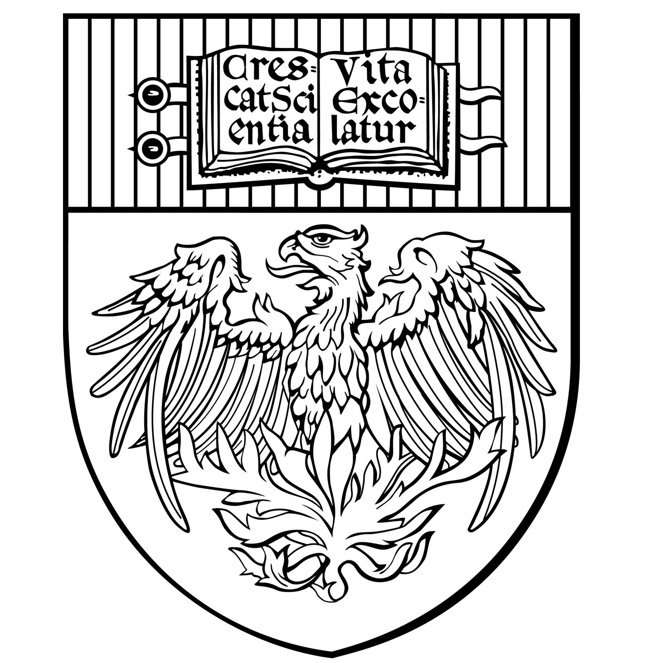 A Thesis presented in partial fulfillment of the requirements for the Bachelor of Arts degree in Environmental and Urban Studies.   Advisor:  Raymond LodatoPreceptor: Amy CoombsThe University of ChicagoMay 2020List of FiguresFigure 1: A Diagram of China's Current Government Regulatory  Structure…………………...13Figure 2: The Classifications of the NEA Directory	23Figure 4 Distribution of Documents by Year and Classification	24Figure 5 Final Results of Categorization	27Figure 6: Basic Information about the Selected Wind Energy Documents	28Figure 7 Results	36Figure 8 The Usefulness of Keywords in Content Analysis	38Table of ContentsIntroduction……………………………………………………………………………………… 2Literature Review………………………………………………………………………………... 4	How China’s Environmental and Energy Priorities Have Changed Over Time………….4How China Regulates its Energy Sector…………………………………………………10The Issue of China’s Wind Curtailment in Existing Research…………………………..15 Section 1:  A Survey of China’s Existing Government Documents……………………………..21	Data………………………………………………………………………………………21Methodology……………………………………………………………………………..25
	Results……………………………………………………………………………………26Section 2: An Analysis of the Wind Energy Policies…………………………………………....28Data………………………………………………………………………………………28Methodology……………………………………………………………………………..31	Results……………………………………………………………………………………33Conclusion……………………………………………………………………………………….39IntroductionIn the last twenty years, China has invested immense resources in growing their renewable energy from infancy to one of the world’s most comprehensive programs. Since 2011, China has consistently been the top investor in renewable energy.   In 2017, China represented 43% of the world’s investment into renewable energy or roughly $88.5 billion USD.  These investments led to China becoming the country with the largest wind and solar capacity since 2012 and 2015 respectively. However, while China leads the world in terms of generation capacity for wind and solar,  the country still primarily relies on coal as their energy source. In 2018, just under sixty percent of China’s energy came from coal while wind energy represented only 2.5% of the energy market.  While China’s reliance on coal is multifaceted, curtailment of renewable energy exacerbates the problem as China is not utilizing the sustainable infrastructure in which it has invested.    Curtailment is the “reduction in the output of a generator from what it could otherwise produce given available resources (e.g., wind or sunlight), typically on an involuntary basis”.  The energy that was produced and could be used is left to waste often to minimize transmission congestion, to achieve the optimal mix of energy resources, or due to lack of energy demand or lack of transmission access.   Curtailment may seem like an unfortunate side effect of renewable energy systems like wind that come intermittently and therefore need to be limited in peak times so as not to overwhelm the system.   However, China’s curtailment rates are high in comparison to other countries.  The United States’ wind curtailment rate is  4% and the EU’s is 6%.   China’s rate is 19%, amounting to 49.7 TWh in 2016.   If China had been able to use the wind energy instead of coal, they would have prevented the emission of 42 million tons of greenhouse gases, or approximately the entire emissions of Bulgaria.  In addition from 2010-2016, China’s estimated opportunity cost of wind power curtailment was $1.2 billion USD.  Limiting curtailment is the next hurdle China needs to overcome in order to develop a sustainable energy system.  However solving wind curtailment issues is difficult as researchers are divided on why China has such an extreme disconnect between wind energy capacity and integration.   I am interested in further questioning whether the Chinese government prioritized capacity at the expense of integration and if prioritization resulted in high curtailment rates.  In order to test this theory, a review of the wind and electrical grid policy framework must be conducted.  With this paper, I contribute to the body of literature surrounding wind curtailment by analyzing policy documents released by the National Energy Administration (国家能源局, NEA), which supervises the energy sector and instructs provincial governments on compliance and response.  This thesis includes a content analysis of 360 documents published from 2010-2018 by China’s NEA and related ministries.  I first categorized documents obtained from the official reports, notices, and memos available on the NEA online directory according to their focus on wind energy.  The NEA directory showed that only 6.67% of documents focus on wind energy initiatives.  These twenty-five documents were then read, summarized and analyzed for key phrases that related to curtailment.  From the summaries and key-word content analysis, I categorized policies that tackled the problem of curtailment or addressed wind energy integration. I found that 65% of the energy-themed documents deal with wind curtailment, and that these policies were spread equally across the period despite differences in curtailment rates. Content analysis revealed that China instituted wind integration and curtailment alleviation policies throughout the study period, implying that curtailment was not the result of lack of prioritization by the NEA.   Literature ReviewIn order to make this study accessible to the average reader with limited knowledge of China, I provide a brief history of China’s environmental and energy priorities before diving into the regulatory structure responsible for wind curtailment.   This regulatory structure allows the reader to understand the importance of the NEA and its importance in federal government discussions of wind curtailment issues within the provinces most responsible for preventing curtailment. Lastly I provide an overview of the existing research on China’s wind curtailment problem.  How China’s Environmental and Energy Priorities Have Changed Over TimeIn the early history of the Chinese republic,  development and growth was valued over the environment..   Mao’s leadership in particular exasperated the issue by silencing scientific experts who spoke out against environmental degradation.  As time progressed, the Chinese government became more steadily involved in sustainable development and introduced different environmental laws and organizations. The supposed linear progression of the country from one where the leader claimed that “Man Must Conquer Nature” to one with the largest investment in renewable energy is naturally an oversimplification.  However this three-era narrative does provide an unfamiliar reader with China enough understanding of the country’s general trajectory of environmental and energy policy in order to better understand the wind energy curtailment policies that the rest of the paper will focus on.   Era 1: The Environment is Second to ProsperityFrom 1954 to 1976,  the People’s Republic of China operated under the will and vision of Chairman Mao Zedong.  There was no comprehensive consistent governing document and Mao governed largely through campaigns. As Mao gained power through the civil war and Japanese occupation, he had little experience with administration which lead him to govern the country like an army, relying heavily on mass mobilization of the people. During the Great Leap Forward (1958-62),  Mao hoped to completely transform China from a primarily agrarian country to an industrial leader.  He aimed to accelerate industrial development by setting extremely high targets and hoping the people’s “revolutionary willpower” would allow the country to make the targets.    Essentially China’s goals were to double its grain production as well as steel and coal production, despite not having the necessary infrastructure.  Phrases like “Man Must Conquer Nature” (人定胜天) were common in both political speeches and campaign slogans during this period.  Prominent Chinese environmental expert Judith Shapiro went as far as to say: “no other world leader looks down with such disdain on great mountains and powerful rivers” to emphasize how the environmental degradation in this period was not merely an unintended consequence of preferential treatment of development, but one of purposeful neglect.  During the Mao Era from 1949-1979, China’s energy sector grew at a rate of 12%, with a preference for coal and to a lesser extent oil, largely fueled by central control. China and the State Planning Commission’s emphasis was largely on utilizing  limited resources to meet economic demands.  Within this period, coal made up the vast majority of the energy mix, with coal providing 96% of the energy in 1960 and 80% in 1979. However, oil production was seen as a way to gain foreign capital and the country capitalized on large fields like the Daqing Oil Field (a frequent feature of propaganda during this period).  This period also included the first introduction of renewable energy through the implementation of hydropower dams.  However the introduction of small hydropower systems was predominantly in rural areas with limited access to electricity or central government funds. These small dams were implemented largely because they helped with the more central objectives of increasing agricultural yields as SHP could be used "for irrigation, water conservation, and drainage to support agricultural development" in addition to electricity needs.    By the end of 1959, 1000 SHP stations had been built which allowed for the development of local grids for communities that could provide for limited access for communities and by 1979, about 90,000 SHP stations had been built to generate 6.33 GW of electricity.    Even when renewable energy was implemented during this period, it was as a mechanism for further economic development.  Era 2:  China’s Jump to the World Stage and Market TransitionIn the years leading up to Mao’s death and just afterwards, China began to focus more on environmental and energy resource issues.   In 1972 despite almost complete global isolation, China attended the first United Nations Conference on the Human Environment in Stockholm, Sweden.  However while China agreed to the twenty-six principles offered at the conference, little change was domestically implemented.  The 1979 Law on Environmental Protection was the first introduction of any law that treated the environment and its energy resources as something beyond a tool merely for development.  The law was a big step forward, but was largely ignored.  For reference, this law was one of the first eleven laws China adopted.  However, despite the new law, there was still no system or methods to contest environment situations, “such as those in common law nuisance actions, to give individuals a remedy against state or collective factories that caused pollution” prior to 1979. In 1989,  with the establishment of the State Environmental Protection Administration and the recognition of Article 21, China finally had specific environmental mechanisms, even if these measures were secondary to growth. Article 21 was the first to explicitly outline environmental goals, although the document was written in response to the Rio Conference and by extension the international community calling on China to announce a commitment to environmental issues.The energy sector in the 1980s and 1990s was characterized largely by the transition from a planned economy to one with a market economy with limited freedom, since it was dominated by state-owned enterprises. The Chinese leadership also began to emphasize the need for energy conservation and diversification. While China experienced drops in production of coal, oil, and natural gas, the country’s electricity usage more than doubled between 1980 and 1990. China’s rapid economic growth outpaced the country’s energy growth. Accordingly, the goal was to allow energy conservation/efficiency structures to better utilize the energy produced throughout the country. Non-hydropower renewable electricity also began to emerge due to government programs like the 1999 State Council Innovation fund, which funded 1000 RE projects through low interest loans or limited duty taxes on RE equipment as well as larger national research and development efforts. From 1980 to 1999, the government invested 200 million RMB yuan for research and development of RE sources. The first wind energy structure was built in the 1990s and Chinese companies like Goldwind were promoted through project requirements in 2003 that required 70% of wind turbines to be domestically produced in order to participate in bidding for public projects However, these renewable policies were not included in any national legislative plan until the enactment of the 2005 Renewable Energy Law.  Era 3:  The Green Leap Forward The Renewable Energy Law (中华人民共和国主席令第二十三号) adapted in February, 2005 revolutionized the way China approached energy and began the period regarded as China’s Green Leap Forward.  The Renewable Energy Law defined the RE sector, emphasized it as a “preferential area for energy development” while systemizing RE policies that subsidize and promote growth in the RE sector. The REL went into effect in 2006 and was strengthened by the State Electricity Regulatory Commission Executive Order No.25, Rules for Grid Enterprises to Purchase all renewable electricity, which restated and detailed grid enterprises’ responsibility for purchasing all grid-connected renewable electricity in 2007. The cumulative installed capacity increased from 1.06 GW in 2005 to148.64 GW in 2016 for wind power, and from 70 MW in 2005–77.42 GW in 2016 for solar power. In addition, renewable energy’s share of  China's total electricity generation  also increased, from 0.065% in 2005 to 4.02% in 2016 for wind power, and from a negligible percentage in 2006 to 1% in 2016 for solar power. Some scholars, like Kostka and Zhang, have claimed that the shift to a more environmentally conscious China coincided with certain changes in leadership with the establishment of President Xi Jinping.  The shift toward being more proactive about the environment  was largely seen in President Xi Jinping’s continued usage of terms like  "生态文明"  (ecological civilization) citing the ultimate goal for China is continued development with environmental issue gaining equal weight in the discussion.  However China's commitment to the environment and renewable energy was already enshrined in the country’s Five-Year Plans before prior to his appointment. The plans are a relic of the fully planned economy are meant to act as guidelines for local government and ministries, to allow them some autonomy while still accomplishing the country's goals.  China received assistance from the Soviet Union advisors from 1950 to 1959  during the establishment of the country to set up the planned economy and bureaucratic structure.  Due to this assistance, the major planning documents, the Five-Year Plan closely mirrored the Soviets.  Until 1979, Five-Year Plans (FYP) were the only long-term strategic energy plans that China had, but they provided "only rough guidelines for long-term direction." However, recent FYPs began to emphasize the importance of developing RE. While the 9th FYP (1996-2000) only established targets for increasing the generating capacity with specific coal and oil targets, the 10th FYP (2001-2005) included targets for RE and succeeded in increasing the installed RE generating capacity by almost 25% In contrast, the 11th FYP focused on other energy targets instead of RE targets, and the last two FYPs have tackled RE most concretely. In 2011, the 12th FYP established specific goals to grow RE consumption from 8.3% to 11.4% as well as include emissions related targets. The 13th FYP took the idea of emissions targets a step further by setting limits for coal productions, and increased the goal for 15% of all energy consumed must be from RE sources, excluding hydropower. The plan also set a specific goal for wind power capacity of 250 GW by 2020.  Currently China has the world’s largest capacity for wind power at 217 GW; for comparison, the United States has the second largest wind capacity at 97 GW and the global capacity is 597 GW. Such capacity has placed Chinese companies like Goldwind at the forefront of green movements in other countries.How China Regulates its Energy Sector China's structure for monitoring and creating energy policy is complicated by the country's history of shifting regulatory groups.  This section will provide a simple history of China's shifting energy regulatory groups, illustrate the importance of the NDRC and explain why the NEA 's documents provide insight into the wind power industry.  In 2013,  the National Energy Administration, one of the twenty-seven departments within the National Development and Reform Commission (NDRC) was created and given the responsibility for coordinating the country's energy plans, supervising provincial activities and suggesting potential regulations to the National Congress.  The NEA effectively was a recreation of the State Electric Regulatory Commission, with closer oversight from the NDRC.   The predominant shifts within China’s energy governance have been caused between shifts in the importance of central planning, the development of markets and tensions between the central government and the provinces.  While there were different institutions in charge of energy from 1955 to 1970, the overarching theme was central governmental control. Between 1970 and 1975, local governments were given the ability to run all state-run enterprises, but this power was taken away from them in 1975 due to the energy’s sector’s poor performance.  In the mid-1980s, the ministries changed into large state-owned corporations, although this change was largely superficial as the corporations remained closely associated with the government and had “many of the same personnel-but which have more freedom to allocate investments and manage production.”    In 1987,  local governments were given back their ability to control their financial decisions, energy projects and planning in order to encourage innovation based on local conditions; however the central government largely continued to finance the energy sector with a series of credits and assistance.   In 1988,  all existing ministries were combined into the Ministry of Energy (MOE) which supposedly supervised the corporations and newly empowered local governments, although the corporations for the most part ignored MOE authority in favor of instruction from the State Planning Commission.   While many thought the MOE was a smart move to consolidate control and simplify the planning of the energy sector, the MOE was dissolved in 1993 and replaced with the Ministry of Coal Industry and the Ministry of the Electrical Industry.   Worries that the dissolution of the MOE would result in unclear sector guidelines were proven true and the  State Electricity Regulatory Commission which followed and was tasked with providing a consistent energy development plan, had very little influence on the ministries, provinces or grid enterprises. The National Energy Administration (NEA), which was strengthened by its position as a subset of the National Development and Reform Commission, was formed in 2013.While a series of ministries, sub-ministries and state-operated enterprises have controlled various aspects of the energy sector, it was the central planning organizations that leveraged the most authority.  Central planning in China has taken three forms: the State Planning Commission (1952-1997), the State Development Planning Commission (1998-2002) and finally the National Development and Reform Commission (2003-Present).  In essence, these organizations performed the same purpose, acting as  a macroeconomic management agency responsible for keeping China’s economy going.   In the years of the State Planning Commission, this entailed tight control of prices and projects.  In comparison, the State Development and Planning Commission and the NDRC focused on restructuring China’s economy to include capitalist markets and remain competitive on the world stage in addition to “national-level economic planning, price setting, and industrial policy coordination”.  The NDRC is regarded as a policy powerhouse as it formulates and implements “policies affecting all aspects of socioeconomic development.”  The commission is so powerful that it is nicknamed the “mini State Council.”  Figure 1 illustrates where the NRDC and the NEA fit in the government system.  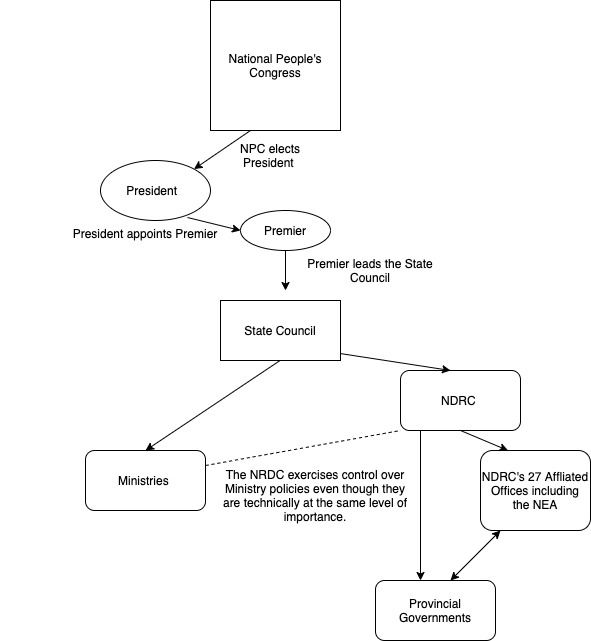 The NEA effectively acts as the major energy planning arm for the federal government.  The NEA drafts regulations for energy development and related supervision and management, formulates and organizes the implementation of energy development strategies, plans and policies; advances the reform of the energy system; formulates relevant reform programs, and coordinates major developments in energy development. The NEA is also responsible for communicating federal government expectations to the provinces, providing tools for the provinces to carry out energy expectations and analyze the success of provinces in successfully meeting federal energy expectations.  This communication with the provinces is part of the reasons why I thought analyzing the NEA’s documents (which are largely communication with the provinces, power enterprises and the grid) would provide a new insight into the issue of wind curtailment in China.  The provinces’ ability to manage their own agendas and methods is often regarded as the reason for the dissonance between China’s ambitious goals and the reality. In theory, provinces will abide by the federal governments goals because meeting the targets allows both promotion of individual officials within the party and the distribution of certain funds.  However, provinces often only achieve the bare minimum requirements and have their own incentives.  For example, provinces are incentivized to invest in small coal power plants as they receive a higher portion of the taxes as opposed to other industries.  The NEA documents provide insight into attempts made by the federal government to motivate provincial authorities and outlines the support they provide.     The Issue of China’s Wind Curtailment in Existing Research 	Overall, China’s issues with wind curtailment are theorized to come from four major issues. Renewable energy resources are strongest in areas with limited populations (and therefore limited demand) as well as with weak electrical grids.  Electrical grids are ill-equipped to handle renewable energy due to limited opportunities to trade excess energy, and provinces protect their own power-generating industries by rejecting outside energy.  Despite an inability to store wind energy, electrical grids are legally encouraged to favor the coal industry.  The federal government does not provide enough oversite for the provinces which allowed for an excess of capacity to flourish.  While this study will review all these theories of the contributing factors to wind curtail, methodology is best suited to answer the question of how the federal government (in the form of the NEA) interacts with and regulates the provinces.  In general, energy and electricity in China has cycled through periods of excess energy production and energy shortages.  However the coal and to a lesser extent oil and natural gas industry have benefitted from the ability to easily transport the raw materials to areas of high need.   The fossil fuel industry has been able to mitigate the impact of  subpar inter-province electrical grid problems by using trains to cart both refined and crude product to local energy hubs.  In contrast, wind energy currently lacks an efficient storage system that makes it dependent on being able to sell the energy it produces to the grid as its generated.   However, the actual process of selling energy to the grid is more difficult than it seems as electrical grids demand a predictable flow of energy that is limited by the level the grid can safely handle. The technology each wind plant has access to greatly limits what policy can be effectively adopted on a large scale.  Wind energy fluctuates by up to 80% of capacity.  This change in capacity is due to wind intermittence as well as system failures due to heat.  In order to make a profit on electricity, wind power plants need to be able to provide a guaranteed source of electricity to the grid regardless of fluctuations.  Goals were established to create a systematic standard to create grid-friendly wind turbines and farms by providing wind turbine technical specifications, network testing and model certification that would be compatible with powernetworks with capabilities of a “smart grid,” notably active and reactive power rate control, reactive power adjustment, low-voltage ride through (LVRT), frequency control and anti-jamming.  However as these standards are becoming a reality, the world races to solve the problem of large-capacity batteries that are efficient and cost effective. While battery capacity may be a solution for China’s curtailment problems in the long term, that technology is not currently available and solving the curtailment issue is too important to wait for the technology to develop.  China needs proactive measures to adapt the grid to fit the energy being produced. Official documentation shows that even in 2007 the structure of the power grids was seen as irrational and insufficient, and the problems with the grid existed long before the excess of wind capacity. Other international literature states that the grid has continually fluctuated between periods of overcapacity and energy scarcity. The grid can only transmit a limited amount of electricity safely.   The Inner Mongolian grid in particular already struggles to operate under a safe load without having to plan for fluctuations of wind energy.  One study focused on the reduction of curtailment rates from 2013-2014 as a result of intense work on expanding the grid to meet the need of the capacity constructed from 2011-12. This expansion put China’s curtailment rate at 7.7%,  a more globally comparative rate.  It is unclear if this means that such actions can be repeated in the future as it involved a significant overhaul with intense provincial oversight.  Often the answer to how to create a safe grid involves providing more interconnection of the regional grid systems.  This interconnection is a crucial step as curtailment is not an issue equally spread throughout the country. The areas of the country with the highest curtailment rates also have the weakest grid systems, the largest wind potential and capacity, and the least demand for energy due to limited population size.  The northwestern part of China which includes Ningxia Hui Autonomous Region, Xinjiang Uyghur Autonomous Region, Gansu and Inner Mongolia had an average curtailment rate of 38.9% in early 2016.  Theoretical models have been proposed to show where the grid would experience the greatest benefits through interconnection. Li, Li and Zhou’s model complete this analysis by balancing the three main issues of power-side analysis, grid side analysis and load-side analysis and laid out potential grid tie-lines that would increase renewable energy accommodation by 15.2%.  Overall, the articles recognize that interregional connection issues are caused by the three different companies essentially running five separate grids, with oversight from the government when it comes to pricing and immense provincial power in determining integration.   The two main state-owned regional companies are the State Grid Corporation and the China Southern Power Grid Corporation, which control 5 sub-regional grid companies, 37 provincial and sub-provincial grid companies and 431 municipal grid companies.  The Inner Mongolia Energy Corporation is responsible for that autonomous region’s power supply.  There are few existing government or market incentives for integration between the companies. Ye Qia et al. highlight the solution as the establishment of regional spot power markets as soon as possible, in order to build a market friendly to renewable energy and to break down inter-provincial and inter-regional barriers.  In 2010, the International Energy Agency and China’s Energy Research Institute suggested the best possible solutions for longterm grid integration would be the establishment of a background grid system or a national ultra-high-voltage (UHV) grid-based configuration.  The first option would essentially add 500 kV federally-run grid connections with upgrades to the province level system to make them more adaptable to energy surges.  The ultra-high voltage option would allow massive amounts of energy to be transmitted between the grid systems but would largely leave regional grids to operate internally at the present levels.  While these options have been modelled as effective solutions, there is no clear policy path for putting them into action. However current literature suggests that China's prioritization of coal will continue to present issues due to funding, political will and general overcapacity issues that will not be solved by fixing the grid.  China has reasons to protect its coal industry and has mandated that all energy produced by coal fired plants must be utilized before buying renewable generated electricity.   The coal industry has fueled China's rapid development and municipal governments were incentivized to build and maintain coal structures. A coal plant can be running within 18 months of construction beginning and requires little transportation effort. China's natural supply of coal has also fueled the industry's boom.  In 2013, the coal industry had 5.29 million workers and the industry has gradually added in protective measures for themselves and lobbied for on-grid tariffs that limit the regulation of the energy industry. Coal power plants like wind are currently producing less than they have the generation capacity for. The entire system of energy generation is experiencing an overcapacity problem.  The utilization rate of coal power generation facilities, measured by average annual operation hours, has declined by almost 30 percent from 2005 to 2015.   While total electricity demand increased by 38% from 2010-2015, installed generation capacity increased by 55%.   Ren et al. suggest that the province-based project approval system and general protective policies for coal power have allowed for installation to outstrip need.  Shearer et al. believe this overinvestment in coal capacity was caused by provincial and municipal governments attempting to increase revenues by providing excess coal permits.   However Zhao et al. posit that the problem is far more complicated than simply over permitting.   Chinese generators are accustomed to price protection in the planning system due to its static nature, the impact of the 2016 raise in coal prices, and the death of the on-grid tariffs suggest that the issue of coal overcapacity and the desperate need for market reform all likely play larger roles than over permitting. Despite overcapacity being an issue for coal, it does not present a curtailment issue as plants can simply store the coal until it is needed, meaning no energy is wasted.  Since there is no good mechanism to store the energy created by wind, when it is used as the supplemental measure instead of the primary, the energy is merely wasted. The overcapacity of energy production within China means that there is a large economic incentive to optimize wind power.  China essentially has two paths: optimize their integration of renewable resources or double down on coal protection.  As discussed above, the integration of wind energy is not a simple task; it requires an overhaul of the current grid and policy structures.  Continuing to prioritize coal has clear environmental and climate change related costs but it also has economic costs at both the producer and country level.   Shen and Myllyvirta highlight the economic impact of the overcapacity provided by a rush of unneeded construction of coal plants allowed in 2015.  Specifically, that if all the proposed plants are fully constructed by the early 2020s, power producers could be losing 500 billion yuan (80 billion USD) per year due to the reduction in utilization of coal-fired capacity, not to mention the stranded capital cost to force these young plants to retire completely.  Shearer et. al’s assessment focused on the economic losses at the federal level suggesting that $210 billion USD will be wasted by aiding in the building of redundant coal plants through subsidized loans, credits, guaranteed tariffs and other coal incentives.China’s 13th FYP suggests that China intends to follow the path focusing on wind integration.  The plan proposed a cap on coal capacity at 1100 GW.  The 1100 GW cap for the overall size of China’s coal plant established in the 13th FYP is proving to be more of a nuisance than a guiding principle as the central government seems to be unwilling to completely shut down the provincial projects directly but only postponed them until after the 2020 cutoff of the plan. In order to get a comprehensive understanding of the incentives that have protected coal and how they relate to wind curtailment issues, this thesis will be examining all of the policies released by the NEA  to see the patterns in what issues the government chooses to prioritize.Section 1:  A Survey of China’s Existing Government DocumentsData:  This thesis intends to examine the policy developed from 2010- 2018. This time period was chosen as the period of interest as it covers the bulk of the country’s involvement with renewable energy. In an ideal world, this study would begin in 2005 when the Renewable Energy Law was passed by the National People’s Congress.  This law changed how the country handled renewable energy by requiring power grids to purchase renewable energy and offering the first incentives for the development of the renewable energy industry.  However the record of energy related policies is most complete after 2010.  As a reminder, the NEA was not established as a separate unit from its parent ministry, the NRDC, until 2012.  However their directory tracks policy as early as 2008.  The complete record of policy was more important for this study than the start date in 2005 or even in 2008 when the policies first began to be posted on the NEA’s website.  By tracking the development of the wind sector from 2010, this study was able to track the development of China’s wind energy priorities during its period of most immense growth, identify changing priorities, and compare these shifts in the country’s curtailment rates.  The policies examined within this thesis are pulled from the China National Energy Administration’s Public Directory (国际能源局政府信息公开目录).  When my project initially started, the data was publicly stored on the individual administration website and allowed for filtering by department, which allowed me to begin by focusing on the texts related to the Renewable Energy Division. However in November 2019,  the Chinese government reduced some of the functionality of the NEA website and instead host all policies in a directory managed by the larger decision body, the National Development and Reform Commission. The NEA database posts documents that fall under ten different categories, listed in figure 2.  The NDRC website lacked the ability for me to distinguish the separate categories that were present on the NEA website, even its limited capacity.   I found that the inability to sort out the multitude of individual project approvals and establishment of industry standards (recommendations for particular technologies) slowed my research immensely.  Eventually, I decided to continue using the NEA Public Directory, because the NEA database continued to post new documents and allow for access to policies as long as they were not filtered by division.    I needed to expand my research to all NEA documents as opposed to just documents posted by the NEA’s renewable energy division, but this practice allowed me to catch certain grid-related policies that may have been overlooked otherwise.  Within the NEA database I focused on documents listed under Policy and Regulation, Energy Supervision, and Decision Planning as these categories represented the real-time decisions the NEA made and the communication of these decisions to various players including other federal governmental organizations, local governments and companies (both state and privately owned).  All three of my chosen categories also had documents from at least half of my time period years, whereas three of the categories only have documents from 2017 and 2018.  Beyond simply making sure the categories represented a substantial period within my study period, I was interested in documents that were intended for use beyond a singular project, served a purpose beyond mere administration, and were accessible to me as someone unfamiliar with technical Chinese terms.  Figure 2 further details my reasons for focusing only on documents from Policy and Regulation, Energy Supervision and Decision Planning.    Figure 2: The Classifications of the NEA DirectoryI am well aware that this sample does not reflect a full picture of the policies the NEA passed during my eight-year study period.  The most obvious example of this is that some documents reference policies that do not exist within my sample. For instance,  Document 2016-00313 is essentially a list of policies that were repealed or modified. While some of the policies listed, including three wind energy policies would have fit within my time range based on when they were initially passed, but they simply do not exist within my sample.  Examples that show clear absences in the data include missing entries in numbered announcements, announcements repealing policies I have no record of, etc.  Expanding the sample size of my data would greatly strengthen the significance of my conclusions, but my use of the public directory allowed me to complete my research without being delayed by the bureaucracy, especially due to time zones, my American citizenship and my non-native Chinese.   In addition, the infrastructure for requesting the disclosure of government information requires the applicant to already know details of the requested material like the index number, name, etc. which would not have been possible for the wide-ranging survey intended to see how many of the NEA’s policies addressed wind curtailment.  While I acknowledge that the public directory lacks electronic copies of certain federal policies, its full text collection of 360 policies between 2010 and 2018 allows for robust preliminary analysis. All texts are only available in simplified Mandarin.   The texts located on this website include notices, interim measures, and reports.  These documents represent the work of the NEA in conjunction with twelve agencies and ministries. The most common governmental organs involved were the NDRC, the Ministry of Finance, National Railway Administration, National Nuclear Security Administration and the Ministry of Environmental Protection/Ministry of the Environment and Ecology (name changed during the study period).      Three-hundred and twenty-two of policies were the sole work of the NEA.  Figure 4 Distribution of Documents by Year and ClassificationMethodology: The overall goal of my thesis is to examine the limited number of wind energy policies in detail to see if there is a common thread.   I also aim to relate communication between the federal government and the provinces to understand the overemphasis on building wind energy plant capacity rather than a structured planning based on electrical grid capacity.  However before I may begin that analysis, I first need to categorize the NEA documents.  Categorization was a three-round process that resulted in a total of eighteen categories.     The first round of categorization focused solely on identifying the main focus of each document.  For the most part, this was done solely from the title and subtitles. If a document seemed to have multiple themes, all themes were written down during this initial pass through the data.  However, there were thirty-two that required reading beyond the subtitles and thirteen that were not categorized during this round as I was unsure where they belonged or if they could be simplified to a single category.      The second round of categorization focused on standardizing my classification schema and eliminating documents.  Standardizing my classification schema allowed me to make sure that categories like “safety” that really only appeared mid-way through my first round were accurately tagged in all the documents as well as find a way to effectively incorporate the uncategorized documents.  The most prominent standardization I made was the introduction of the “Administrative” category and “Electrical Market” categories.  The administrative category was created as I found that many of the documents I had trouble sorting focused on tasks like modifications to how statistics were taken, announcements of forums, changes to hotline numbers, etc.  I introduced the “Electrical Market” category as I found that my “Electrical Grid” category had been too dissimilar.  It included documents that focused on development and maintenance of the grid itself as well as information for grid enterprises about licensing, trade, and plans for privatization of state-owned enterprises.    In addition to introducing those two categories, I combined my R&D and Technology into a single category and removed category listings that I thought would be more prevalent like environmental protection.  As the first round of categorization included multiple classifications, losing these uncommon classifications did not damage the integrity of my system. The third round of categorization was used as an accuracy check and to limit the category listings to my final eighteen.  This primarily meant the elimination of superfluous categories like “pipelines” on original documents or the consolidation of categories with less than three documents into the “Other” category .  These small categories include geothermal and rural electrification.  In addition, this final round of categorization was meant to make sure that similar policies had correctly received similar categorizations. Results:  Within this results section, I will be examining general trends in the dispersion of documents within the study period.  I have included a complete list of all the documents, where to access them and the classification they received in the appendix.  Overall, wind energy was a thoroughly discussed topic, appearing in twenty-five documents or 7% of the documents.  If all eighteen categories had been given equal attention by the NEA, one might expect the 360 policies that were successfully categorized to be evenly distributed across the categories, with twenty documents or 5.6% in each category.  However this is not necessarily the most accurate assumption as documents can belong to multiple categories.  The most common overlap occurred with the categories coal, oil and gas.  The categories safety and demonstration project also contain many documents that belong in multiple categories.  Figure 5 Final Results of CategorizationThe primary purpose of this survey was to reveal the wind policies for further analysis in section two.  However it also revealed the importance placed on coal, safety, the electricity market and grid.   A future study would benefit from analyzing the electrical grid and market to see if either were formulated with the wind industry in mind, the way section two attempts to answer the question if the wind industry policy was formulated with the electrical grid in mind.  Section 2: An Analysis of the Wind Energy PoliciesData:  This study’s survey of the NEA Directory revealed twenty-four documents that involved wind energy.  For the sake of clarity, this study labeled each document with an alphabetical variable. These documents were from all three classifications and eight of the nine years of the study.  Four types of documents were present in the sample: notices, reports, announcements and interim measures.  Notices are messages to the provinces, companies, institutes or other interested parties regarding new policies, procedures or regulations.  Announcements are messages to the provinces that require immediate attention.  In the case of the reports included in the study, the announcements revolved around two investigations the NEA was conducting regarding safety concerns related to grid-connected wind power plants.   Reports are not necessarily addressed to any specific organization, but contain details on the impact of new regulations or experimental procedures in certain provinces.   Interim Measures are essentially laws created by the NEA but not approved by the National Congress.  As such these documents were not addressed to a specific audience and were formatted with over thirty articles.    Figure 6: Basic Information about the Selected Wind Energy DocumentsAll the documents were accessible from the website, although due to the lengths of articles A and Y, their content was available as a downloadable word document.  Thirteen of the documents contained a supplemental chart as an attachment.  Document G and Documents H contained unique attachments.  G provided a sample contract for powerplants to utilize with grid enterprises to ensure adequate access and  H provided further two pages of background information that made the report more accessible to other provinces.  In order to get a consistent determination of length across the different types of the documents, I only counted characters in the core section of the document, thereby excluding the list of recipients found in notices and announcements and using the attachments for A and X instead of the introductory message on the website, but otherwise ignoring attachments.   Methodology:  Each of the twenty-four documents was both summarized and coded for specific keywords that appear in policies that relate to wind energy curtailment.  I have provided a breakdown for each of the key words below.  A document may not address curtailment even if it includes these terms, but comparing the summary to my key word analysis allows me to see which terms are most likely found in issues of curtailment.  Keyword based content analysis does not provide a complete picture of whether a document actually tackles an issue, let alone takes a particular stance on an issue.  However this approach can be an efficient tool for sorting through many documents. I expected more documents to be relevant for my sample and used general terms to craft a wide parameter.  This established the subset of wind energy policy that addressed the issue of curtailment. While I found that my summaries provided a more accurate picture of which documents featured curtailment, I still wanted to try and develop a set of terms that may be useful in the future to identify potentially relevant documents. As such, my results for the keyword-based content analysis is best utilized in conjunction with the summaries. Thus my results contain a comparison of how accurate these key words were with the summaries used as the “true” classification.   This study’s selected key words are listed below:     Curtailment (弃风限电, 弃风): This term’s inclusion is fairly self-explanatory. If one hopes to deal with the problem of curtailment, one might address it directly.   Electrical Grid (电网):  While by itself, the inclusion of the term Electrical Grid does not mean the document will deal with curtailment, its presence denotes the recognition that building wind power plants and raising capacity is not the end goal. I expected this to be the most common of my terms, and assumed it would be the term that may appear in documents that had little to do with curtailment.  As sixteen of the notices were addressed to grid companies which contained this keyword in their name, the counts listed focus only on the core content of the document Wind Power Utilization (风电利用率, 利用):  The term “Wind power utilization” is essentially the opposite of curtailment, as it refers to the successful usage of the energy as opposed to the waste. Wind Power Consumption (风电的消纳，消纳): Like “Wind Power Utilization”, this term was intended to find policies that encouraged the successful usage of the energy produced through wind power plants. In addition, as China’s Five-Year Plans have set specific targets for renewable energy consumption, I assume the terms will appear in documents attempting to reach those goals.    I was less confident in the appearance of the following two terms, but included them in my searches as I thought they would provide a different angle for approaching the content analysis.  While the above terms focused on the intended result (i.e. avoiding curtailment or encouraging wind power utilization), the next two terms were processes often regarded as being an effective proactive measure.Coordinated Development (协调发展):  Coordinated Development refers to the process of planning the construction of the wind power plant and the necessary connection to the grid simultaneously. As one of the theories about the cause of wind curtailment revolved around the idea that there was limited planning,  I thought it was prudent to include a term that explicitly referenced the ideal type of planning that might limit curtailment.Site Selection (选址):  I was personally unsure if this term would be of an value to me. While “site selection” can be used to show the process of planning the best spot for a wind power plant to maximize access to the electrical grid, it can also be used to reference the process of determining if a place has significant wind resources, a proactive local government or limited environmental impact.  The key word “Sustainable” was rejected for analysis as many documents either began or ended with the message that the document was being sent in order to “to promote the healthy and sustainable development of the wind power industry”(促进风电产业健康持续发展). The phrase conveyed little useful information. In addition, sustainability cannot be directly tied to idea of increasing energy usage or increasing grid connection.Results:   The twenty-five documents included a variety of subject matter from wind power equipment standards to offshore wind farm development to explicit efforts to lower curtailment rates.  Of the twenty-five documents analyzed, sixteen related to wind curtailment in some form.   I have provided all of my summaries in the appendix but will discuss common threads here.  The documents that focus on wind curtailment and adjacent problems generally fell into the following categories:  In-depth analysis of the previous year's curtailment rates and the corresponding measures the NEA expected provinces, companies and the grid to implement to improve those resultsMeasures for provinces to implement that might prevent curtailmentCalls for provinces and companies to operate in a way that only wind farms capable of being fully integrated into the grid be  approved and built.  There were seven documents that tracked the issue of curtailment at both a nationwide and province level.  These documents acted not just as a public record of the amount of wind power wasted but also made recommendations.  These reports reveal that China curtailed 10 billion kWh in 2011, 20 billion kWh in 2012, and 33.9 billion kWh of wind energy in 2015.   Document L (the 2014 report) talked about curtailment in context of wasted wind power utilization hours as opposed to kWh.  While early documents discussed curtailment, later documents emphasized the problems associated with curtailments, and presented consequences for failing to meet curtailment goals. Document Q was the most forceful in condemning curtailment. Document Q deemed  proper integration of wind power as essential “for the sustained and healthy development of China's wind power industry, and is also an important measure for China to build a clean, low-carbon, safe and efficient modern energy system and achieve the 2020 non-fossil energy development goals”(做好风电并网消纳工作是我国风电产业持续健康发展的重要保障，也是我国建设清洁低碳、安全高效的现代能源体系和实现2020年非化石能源发展目标的重要措施). In 2016,  the NEA introduced a province rating system which prevented provinces from building or connecting  new wind farms to the grid. These province level ratings existed for 2016-18 and in general the provinces with red ratings remained static (Documents, U, V and X).  In general, the documents provided general guidance to the provinces as opposed to specific tools for limiting wind curtailment and related problems.  There were consistent calls for provinces to strengthen their project approval process and their monitoring criteria, but no example of how to do that.  As the work necessary for connecting power plants to the grid often could take longer than the actual power plant construction process, provinces encouraged grid enterprises to be prepared “to accelerate the construction of supporting power grid transmission projects” (加快配套电网送出工程建设)  and ensure that the power plants operate “synchronously with the supporting power grid” (确保海上风电项目与配套电网同步建成投产) (Document H).  In order to achieve this,  provinces were told to make sure that electrical grids were informed of wind farm project proposals early in the approval process so the grid enterprises could complete the necessary equipment and planning that would allow the grid to be ready by the time construction finished.  Yet, the NEA did not suggest any ways to encourage the grid enterprises to actually be prepared or even when specifically to alert the grid enterprises.   Documents V and M both highlight the ideas of “full guarantee purchase system for renewable energy” (可再生能源发电全额保障性收购制度), but they do not explain how provinces should implement or monitor this system.  Document G is unique in that it proposes a direct way wind farms and grid companies can work together to solve the issue of wind curtailment.  It recognizes the problem is that electrical grids do not prioritize wind energy.  The Document then provides a sample contract wind farms can use to force grid companies to discuss the ideal hours of utilization and guarantee themselves access during that time.  Evaluation of Key TermsIn general, the distinction between whether a policy discusses or deals with curtailment is rather arbitrary.   For the purpose of discussing the accuracy of my keyword analysis terms,  I have decided that I would include all policies that focused on curtailment and its related issues and potential solutions, and also address problems related to curtailment that may not reference the term by name.  In total, there were nine documents that did not mention curtailment or the need to strengthen the electrical grid in order to handle the expansion of the wind power supply.  Of these, eight documents focused almost exclusively on curtailment and four of these attempted to directly solve a problem related to curtailment.  Five documents mentioned necessary measures to increase utilization or decrease curtailment in passing.  In the end, I decided to rely on the distinctions, “Focus”, “Referenced” and “Absent” to demarcate how prominently curtailment and related issue were discussed within the document.   Figure 7 ResultsPhrases like “electrical grid,” “coordinated development.” and “site selection” proved to be poor choices in key words.  The phrase “electrical grid” is useless as a term because it is too common, whereas “coordinated development” and “site selection” are useless because they are too rare.   References to the electrical grid were present in all but one of the documents (Document T), making it a poor indicator of focus on curtailment.  The number of times the electrical grid was referenced in each was also completely dependent on the length of the document as opposed the prominence of curtailment related issues.  For example, Document Y had the largest number of references to the electrical grid (53) despite not discussing curtailment, because it was three times the average document length.  Coordinated development was mentioned twice in early documents that focused on curtailment (A and C) but absent from all other documents.   Site selection is only present in four documents (A, B, H and L), but not all of these documents even mention curtailment or curtailment related issues. In order to determine the usefulness of the remaining key terms, I calculated the rates of sensitivity and specificity.  The sensitivity of a term refers to its ability to correctly identify documents that did focus on or reference curtailment issues.   The specificity of a term refers to its ability to correctly identify documents that did not address curtailment or related issues.   “Wind Power Consumption” was revealed to highest sensitivity, meaning it would be best at detecting documents related to curtailment.  “Curtailment” has the highest specificity, meaning it would be best at excluding documents that do not relate to curtailment. Figure 8 The Usefulness of Keywords in Content AnalysisConclusionBy seeking to answer how trends in China’s federal wind energy policy priorities aligned with average wind curtailment rates, my study saw that 68% of policies focused on limiting curtailment by increasing wind energy utilization. There was a general trend towards the encouragement of provinces to proactively analyze their own problems in curtailment management.  These results helped to fill the gap in the literature on how the federal plans are communicated with provinces who are ultimately responsible for curbing curtailment rates. The literature has established that China struggles with integrating their wind power not the actual process of generating it.  Some literature has gone as far as to say China is lacking specific measures of grid integration like inter-provincial tie lines or general power market reform.   Other studies speak more generally on what energy policies China has implemented.   However, none of these studies looked at whether the Chinese federal government had prioritized implementation within their policies and communication with the provinces. In order to understand how to wield policy as a tool, we need to understand what policy has already tried to accomplish and how these matters were prioritized. It becomes a question of did the mismatch of wind capacity and wind integration happen because China’s integration policies simple do not exist or because the policies are merely not effective.   If the government had not included policies to promote integration, the trends of high capacity with little integration follow the policy and instituting new policy may be all that is needed to reduce the curtailment problem.  If the government had policies addressing integration, the issue is more complex than simply adding new policy, but also figuring out what aspects of the current policy need to be reworked to be more effective.  My results implied that the reality more closely resembles the second case.  Calls for provinces to focus on integration and to limit construction were prevalent throughout my study period. The NEA has recognized that integration is a more important focus than capacity generating, but there are other factors limiting the policy efforts to curb curtailment.  Integration policy already exists, but a variety of factors including domestic electricity demand, technology limits, municipal level implementation, lack of enforcement, etc. have limited the overall effectiveness of the integration policy.  However, the results of this study impact more than just China’s energy policy. China is a unique case because they expanded their wind production rapidly from 2007-2018,  raising their wind capacity from 5.9 gW  to 187 gW.  Their immense growth of their renewable energy sector is something to be admired in a world where immense changes are needed to limit the worst effects of climate change.  If other countries knew why China's growth was limited to just capacity and not to realized integration/an increase in usable energy from renewable sources,  they could plan for their own development to maximize integration thereby limiting curtailment in their own country, maximizing their efforts to limit fossil fuel usage and minimize the amount of money spent on building superfluous wind farms.  The knowledge is especially important as China has been playing a very direct roles in allied countries in Africa and South East Asia.  Thirty percent of the growth in the productive capacity of Africa’s power sector between 2010 and 2015 has been a direct result of the USD $13 billion China invested in energy infrastructure in the area.  My exploration of the policies associated with the trends of average curtailment rate, specifically what can be learned from the policies during the era of success in limiting wind curtailment, begins to provide an insight into what policies deserve further investigation for their role in reducing renewable energy curtailment. Works Cited: “2.3 Million Chinese Coal Miners Will Need New Jobs by 2020.” Accessed October 30, 2019. https://www.chinadialogue.net/article/show/single/en/9967-2-3-million-Chinese-coal-miners-will-need-new-jobs-by-2-2-.Barry Naughton. “The New Common Economic Program: China’s Eleventh Five Year Plan and What It Means.” China Leadership Monitor 16 (October 30, 2005).Bhattacharyya, Subhes C, and Sanusi Ohiare. “The Chinese Electricity Access Model for Rural Electrification,” n.d., 30.Bird, Lori, Jaquelin Cochran, and Xi Wang. “Wind and Solar Energy Curtailment: Experience and Practices in the United States,” March 1, 2014. https://doi.org/10.2172/1126842.Boccard, Nicolas. “Capacity Factor of Wind Power Realized Values vs. Estimates.” Energy Policy 37, no. 7 (July 2009): 2679–88. https://doi.org/10.1016/j.enpol.2009.02.046.“BP Statistical Review 2019 – China,” n.d., 2.“China Wind Energy Development Roadmap 2050,” n.d., 56.Davidson, Michael R. “Creating Markets for Wind Electricity in China: Case Studies in Energy Policy and Regulation.” Ph.D., Massachusetts Institute of Technology, 2018.Energy Research Institute of Academy of Macroeconomic Research/NDRC China National Renewable Energy Centre. “The Current Energy System Status in China.” In China Renewable Energy Outlook 2017, 87–104, 2017.Frankfurt School-UNEP Centre and BNEF. “Global Trends in Renewable Energy Investment 2018.” Frankfurt School-UN Environment programme Centre and Bloomberg New Energy Finance, 2018. https://wedocs.unep.org/bitstream/handle/20.500.11822/29752/GTR2019.pdf.Grafstrom, Jonas. “An Anatomy of Mishaps – China’s Wind Power Development.” SSRN Electronic Journal, 2018. https://doi.org/10.2139/ssrn.3306369.Information Office of the State Council of the People’s Republic of China. “China’s Energy Conditions and Policies,” December 2007.International Energy Agency. China’s Power Sector Reforms: Where to Next? OECD, 2006. https://doi.org/10.1787/9789264109889-en.———. “The Starting Point.” In China’s Power Sector Reforms: Where to Next?, 33–62. OECD, 2006. https://doi.org/10.1787/9789264109889-en.Jiang Xiaoyi. “Climate Change and Energy Law.” In Research Handbook on Chinese Environmental Law, edited by Qin Tianbao. Edward Elgar Publishing, 2015.Joseph Casey, and Katherine Koleski. “Backgrounder: China’s 12th Five Year Plan.” U.S.-China Economic and Security Review Commission., June 24, 2011.Kane, Laura, and Graham Ault. “A Review and Analysis of Renewable Energy Curtailment Schemes and Principles of Access: Transitioning towards Business as Usual.” Energy Policy 72 (September 2014): 67–77. https://doi.org/10.1016/j.enpol.2014.04.010.Katherine Koleski. “The 13th Five Year Plan.” Staff Research Report. US-China Economic and Security Review Commission, February 14, 2017.Kostka, Genia, and Chunman Zhang. “Tightening the Grip: Environmental Governance under Xi Jinping.” Environmental Politics 27, no. 5 (September 3, 2018): 769–81. https://doi.org/10.1080/09644016.2018.1491116.Kwok, Vivian Wai-yin. “Weaknesses In Chinese Wind Power.” Forbes. Accessed November 24, 2019. 2009/07/20/china-wind-power-business-energy-china.The National Bureau of Asian Research (NBR). “Learning from China: A Blueprint for the Future of Coal in Asia?” Accessed October 30, 2019. https://www.nbr.org/publication/learning-from-china-a-blueprint-for-the-future-of-coal-in-asia/.Levine, M D, F Liu, and J E Sinton. “China’s Energy System: Historical Evolution, Current Issues, and Prospects,” n.d., 31.Li, Guodong, Gengyin Li, and Ming Zhou. “Model and Application of Renewable Energy Accommodation Capacity Calculation Considering Utilization Level of Inter-Provincial Tie-Line.” Protection and Control of Modern Power Systems 4, no. 1 (December 2019): 1. https://doi.org/10.1186/s41601-019-0115-7.Li, Wenyuan, ed. “Application of Risk Evaluation to Renewable Energy Systems.” In Risk Assessment of Power Systems, 235–73. Hoboken, NJ, USA: John Wiley & Sons, Inc., 2014. https://doi.org/10.1002/9781118849972.ch10.Liu, Wen-Qiang, Lin Gan, and Xi-Liang Zhang. “Cost-Competitive Incentives for Wind Energy Development in China: Institutional Dynamics and Policy Changes.” Energy Policy, 2002, 13.Liu, Yuanyuan. “Wind Power Curtailment in China Expected to Increase in Second Half of 2016.” Renewable Energy World, August 31, 2016. https://www.renewableenergyworld.com/2016/08/31/wind-power-curtailment-in-china-expected-to-increase-in-second-half-of-2016/.Luo, Guoliang, Erli Dan, Xiaochun Zhang, and Yiwei Guo. “Why the Wind Curtailment of Northwest China Remains High.” Sustainability 10, no. 3 (February 24, 2018): 570. https://doi.org/10.3390/su10020570.Martinot, Eric. “Renewable Power for China: Past, Present, and Future.” Frontiers of Energy and Power Engineering in China 4, no. 3 (September 2010): 287–94. https://doi.org/10.1007/s11708-010-0120-z.Meisen, Peter, and Steffanie Hawkins. “Renewable Energy Potential of China: Making the Transition from Coal-Fired Generation.” Global Energy Network Institute, n.d.“Outline of the Ninth Five-Year Plan for National Economic and Social Development and the Long-Term Targets through the Year 2010.” China Report 32, no. 4 (November 1, 1996): 489–97. https://doi.org/10.1177/000944559603200410.“Panacea or Plague: Is China the Answer to Africa’s Energy Access Woes?” Accessed November 24, 2019. https://www.nsenergybusiness.com/features/china-africa-energy-access/.Peng, Wuyuan, and Jiahua Pan. “Rural Electrification in China: History and Institution.” China & World Economy 14, no. 1 (February 2006): 71–84. https://doi.org/10.1111/j.1749-124X.2006.00007.x.Percival, Robert V. “China’s ‘Green Leap Forward’ Toward Global Environmental Leadership.” Vermont Journal of Environmental Law 12, no. 3 (2011): 633. https://doi.org/10.2307/vermjenvilaw.12.3.633.Prosser, Marc. “China Is Taking the Worldwide Lead in Wind Power.” Singularity Hub (blog), April 4, 2019. https://singularityhub.com/2019/04/04/china-is-taking-the-worldwide-lead-in-wind-power/.Ren, Mengjia, Lee Branstetter, Brian Kovak, Daniel Armanios, and Jiahai Yuan. “Why Has China Overinvested in Coal Power?” Cambridge, MA: National Bureau of Economic Research, January 2019. https://doi.org/10.3386/w25437.Renewable Energy Law of the People’s Republic of China - (2005). http://english.mofcom.gov.cn/article/policyrelease/Businessregulations/201312/20131200432160.shtml.Shearer, Christine, Aiqun Yu, and Ted Nace. “Tsunami Warning: Can China’s Central Authorities Stop A Massive Surge in New Coal Plants Caused by Provincial Overpermitting?” Coal Swarm, September 2018, 19.Shen, Xinyu, and Lauri Myllyvirta. “Burning Money, How China Could Squander over 1 Trillion Yuan on Unneeded Coal-Fired Capacity, Greenpeace.Pdf.” Greenpeace, July 13, 2016. http://www.greenpeace.org/eastasia/Global/eastasia/publications/reports/climate-energy/2016/Burning%20Money,%20How%20China%20could%20squander%20over%201%20trillion%20yuan%20on%20unneeded%20coal-fired%20capacity,%20Greenpeace.pdf.Sherman, Peter, Xinyu Chen, and Michael B. McElroy. “Wind-Generated Electricity in China: Decreasing Potential, Inter-Annual Variability and Association with Changing Climate.” Scientific Reports 7, no. 1 (December 2017): 16294. https://doi.org/10.1038/s41598-017-16073-2.Song, Feng, De Bi, and Chu Wei. “Market Segmentation and Wind Curtailment: An Empirical Analysis.” Energy Policy 132 (September 2019): 831–38. https://doi.org/10.1016/j.enpol.2019.06.057.Wang-Kaeding, Heidi. “What Does Xi Jinping’s New Phrase ‘Ecological Civilization’ Mean?” The Diplomat, March 6, 2018. https://thediplomat.com/2018/03/what-does-xi-jinpings-new-phrase-ecological-civilization-mean/.“Wind Power Capacity Worldwide Reaches 597 GW, 50,1 GW Added in 2018.” Accessed October 30, 2019. https://wwindea.org/blog/2019/02/25/wind-power-capacity-worldwide-reaches-600-gw-539-gw-added-in-2018/.Woodall, Brian. “The Development of China’s Developmental State: Environmental Challenges and Stages of Growth.” China Research Center (blog), May 29, 2014. https://www.chinacenter.net/2014/china_currents/13-1/the-development-of-chinas-developmental-state-environmental-challenges-and-stages-of-growth/.Yang, Dali L. “China’s Illiberal Regulatory State in Comparative Perspective.” Chinese Political Science Review 2, no. 1 (March 2017): 114–33. https://doi.org/10.1007/s41111-017-0059-x.Yang, F., N. Duan, and H. Zhijie. “A Review of China`s Energy Policy,” December 1, 1994. https://doi.org/10.2172/104450.Ye Qia, Changgui Dong, Ye Qi, Caiwei Huang, and Dong, Wenjuan. “Fixing Wind Curtailment with Electric Power System Reform in China.” China’s Energy in Transition Series. Brookings-Tsinghua Center for Public Policy, n.d.Yuan, Liuyan, and Jianchao Xi. “Review on China’s Wind Power Policy (1986–2017).” Environmental Science and Pollution Research 26, no. 25 (September 2019): 25387–98. https://doi.org/10.1007/s11356-019-05540-0.Zhang, Da, Michael Davidson, Bhaskar Gunturu, Xiliang Zhang, and Valerie J Karplus. “An Integrated Assessment of China’s Wind Energy Potential,” n.d., 27.Zhang, Sufang, Philip Andrews-Speed, and Sitao Li. “To What Extent Will China’s Ongoing Electricity Market Reforms Assist the Integration of Renewable Energy?” Energy Policy 114 (March 2018): 165–72. https://doi.org/10.1016/j.enpol.2017.12.002.Zhao, Changhong, Weirong Zhang, Yang Wang, Qilin Liu, Jingsheng Guo, Minpeng Xiong, and Jiahai Yuan. “The Economics of Coal Power Generation in China.” Energy Policy 105 (June 2017): 1–9. https://doi.org/10.1016/j.enpol.2017.02.020.Zhu, Qi Ye, Jiaqi Lu, and Mengye. “Wind Curtailment in China and Lessons from the United States.” Brookings (blog), March 2, 2018. https://www.brookings.edu/research/wind-curtailment-in-china-and-lessons-from-the-united-states/.Zou, Caineng, Qun Zhao, Guosheng Zhang, and Bo Xiong. “Energy Revolution: From a Fossil Energy Era to a New Energy Era.” Natural Gas Industry B 3, no. 1 (January 2016): 1–11. https://doi.org/10.1016/j.ngib.2016.02.001.State Electricity Regulatory Commission (SERC 国家电力监管委员会). “国家电力监管委员会.” People’s Republic of China Government Website, March 3, 2009. https://web.archive.org/web/20090303035139/http://www.serc.gov.cn/english/index.htm.国家能源局. “政府信息公开目录.” Accessed October 28, 2019. http://zfxxgk.nea.gov.cn/index.htm.Appendix:The following are the observed policies divided by year of introduction.  All NEA documents have the extension of 000019705 in front of the index number, but I have omitted it here for the sake of clarity.   2010201113 industry standard catalogues were removed (for Methodology) 2012 201320142015201620172018English NameChinese Name Reason for ExclusionDecision Planning·决策规划Energy Supervision能源监管Industry Standards行业标准Documents were catalogues of hundreds of approved or modified technical standards for the energy sector.  Each listing would have required intensive research in order to understand the Chinese engineering terms, so I deemed it a not worthwhile endeavor considering the limited information I would gain.  Institutional Functions·机构职能Documents detailing any changes to the NEA's responsibilitiesPolicies and Regulations政策法规Project Approval项目审批（核准）Documents were short statements citing only the approval of individual projects and the anticipated capacity of the new installationProposals for the National People’s Political Consultative Conference (CPPCC)全国人大建议复文公开Earliest Documents are from July 2018 Replies to the CPPCC全国政协提案复文公开Earliest Documents are from October 2017Published Final Accounts预决算公开Primarily Budgets and Administrative Documents Other 其他Earliest Documents from May 2017Year Policies and RegulationsDecision PlanningEnergy SupervisionTotal Documents Reviewed201011001120111620182012215026201325102620143802159201534432702016175507220171347512018513440Total16821184373Policy and RegulationsPolicy and RegulationsPolicy and RegulationsDecision PlanningDecision PlanningDecision PlanningEnergy Supervision Energy Supervision Energy Supervision Total Total Total Policy Type CountPercentagesCountCountPercentagesCountCountPercentagesCountCountPercentagesCoal2817.95%4419.05%313116.94%636317.50%Safety 53.21%114.76%434323.50%494913.61%Electricity Market106.41%000.00%292915.85%393910.83%Electrical Grid148.97%114.76%16168.74%31318.61%Solar 1912.18%229.52%994.92%30308.33%Hydropower138.33%000.00%14147.65%27277.50%Wind159.62%229.52%884.37%25256.94%Administration106.41%000.00%12126.56%22226.11%Renewable Energy (General)42.56%000.00%12126.56%16164.44%Gas31.92%4419.05%773.83%14143.89%Demonstration Projects85.13%000.00%442.19%12123.33%Oil42.56%000.00%773.83%11113.06%Other74.49%114.76%221.09%10102.78%Technology 74.49%114.76%000.00%882.22%Nuclear 63.85%000.00%110.55%771.94%Poverty Alleviation10.64%5523.81%000.00%661.67%Biomass 31.92%114.76%000.00%441.11%Heating 21.28%000.00%221.09%441.11%Document  Index NumberDateType of Document Length NEA ClassificationSourceA2011-080038/25/11Interim Measures3542Policies and Regulationshttp://zfxxgk.nea.gov.cn/auto87/201302/t20130226_1583.htmB2012-040104/24/12Notice 1093Policies and Regulationshttp://zfxxgk.nea.gov.cn/auto87/201206/t20120601_1472.htmC2013-020032/16/13Notice 1343Policies and Regulationshttp://zfxxgk.nea.gov.cn/auto87/201303/t20130319_1587.htmD2013-050035/23/13Notice 1602Policies and Regulationshttp://zfxxgk.nea.gov.cn/auto87/201305/t20130529_1608.htmE2014-000191/6/14Notice 242Policies and Regulationshttp://zfxxgk.nea.gov.cn/auto87/201402/t20140228_1773.htmF2014-000202/13/14Notice 484Policies and Regulationshttp://zfxxgk.nea.gov.cn/auto87/201402/t20140228_1774.htmG2014-000667/1/14Notice 479Policies and Regulationshttp://zfxxgk.nea.gov.cn/auto92/201407/t20140717_1822.htmH2014-000607/7/14Report 3817Energy Supervisionhttp://zfxxgk.nea.gov.cn/auto92/201407/t20140707_1816.htmI 2014-000859/5/14Notice 2213Policies and Regulationshttp://zfxxgk.nea.gov.cn/auto87/201409/t20140925_1841.htmJ2014-0011312/8/14Notice 1641Policies and Regulationshttp://zfxxgk.nea.gov.cn/auto87/201412/t20141212_1869.htmK2015-000051/12/15Notice 277Policies and Regulationshttp://zfxxgk.nea.gov.cn/auto87/201501/t20150128_1885.htmL2015-000193/23/15Notice 2381Policies and Regulationshttp://zfxxgk.nea.gov.cn/auto87/201504/t20150407_1900.htmM2015-000314/24/15Notice 1284Policies and Regulationshttp://zfxxgk.nea.gov.cn/auto87/201504/t20150428_1912.htmN2015-000495/15/15Notice 1535Policies and Regulationshttp://zfxxgk.nea.gov.cn/auto87/201505/t20150520_1930.htmO2015-000576/5/15Notice 989Policies and Regulationshttp://zfxxgk.nea.gov.cn/auto87/201506/t20150615_1938.htmP2015-000849/11/15Report 1482Decision Planninghttp://zfxxgk.nea.gov.cn/auto87/201509/t20150921_1965.htmQ2016-002243/11/16Notice 2509Policies and Regulationshttp://zfxxgk.nea.gov.cn/auto87/201603/t20160317_2208.htmR2016-002273/17/16Notice 1556Decision Planninghttp://zfxxgk.nea.gov.cn/auto87/201603/t20160321_2212.htmS2016-002394/7/16Announcement 554Energy Supervisionhttp://zfxxgk.nea.gov.cn/auto93/201604/t20160411_2228.htmT2016-003226/12/16Announcement 774Energy Supervisionhttp://zfxxgk.nea.gov.cn/auto93/201606/t20160616_2266.htmU2016-003327/18/16Notice 956Energy Supervisionhttp://zfxxgk.nea.gov.cn/auto87/201607/t20160721_2276.htmV2017-000182/17/17Notice 908Energy Supervisionhttp://zfxxgk.nea.gov.cn/auto87/201702/t20170222_2604.htmW2017-001168/31/17Notice 905Energy Supervisionhttp://zfxxgk.nea.gov.cn/auto87/201709/t20170906_2848.htmX2018-000213/5/18Notice 795Energy Supervisionhttp://zfxxgk.nea.gov.cn/auto87/201803/t20180307_3124.htmY2018-000464/3/18Interim Measures5186Energy Supervisionhttp://zfxxgk.nea.gov.cn/auto87/201804/t20180416_3150.htmDocument  Curtailment Issues Present in SummaryElectrical Grid (电网)Wind Power Utilization (风电利用率, 利用)Wind Power Consumption (风电的消纳，消纳） Wind Curtailment (弃风限电, 弃风) Coordinated Development (协调发展) Site Selection (选址)AFocus721011BFocus716201CFocus151115910DAbsent702200EReferenced101000FReferenced602000GFocus200000HAbsent910001I Absent100000JFocus531000KReferenced102000LFocus121511403MReferenced814300NFocus702300OFocus222100PAbsent701000QFocus118171600RReferenced804300SAbsent100000TAbsent000000UFocus130300VFocus115100WAbsent314000XFocus408000YAbsent5375000TermTrue PositiveTrue negativeFalse PositiveFalse NegativeSensitivitySpecificity Wind Power Utilization 105370.590.63Wind Power Consumption154420.880.50Curtailment107170.590.88Index NumberDateEnglish NameChinese NameCategorization Source2010-040034/10/10Related to: Strengthening Coal Mine Construction Projects: Notice of Safety Management 关于进一步加强煤矿建设项目, 安全管理的通知Coal http://zfxxgk.nea.gov.cn/ auto85/201109/t20110922_910.htm2010-060016/2/10Development and Reform Energy [2010] No. 1205, Notice on how the National Development and Reform Commission is regulating coal-to-natural gas industry and related matters发改能源[2010]1205号, 国家发展改革委关于规范煤制天然气产业, 发展有关事项的通知Coal, Natural Gashttp://zfxxgk.nea.gov.cn/auto83/201109/t20110923_1103.htm2010-060066/29/10National Energy Administration's Official Notice on The National Energy's Research and Development Center (Experimental Center) Management 国家能源局关于印发《国家能源研发（实验）

中心管理办法》的通知Technologyhttp://zfxxgk.nea.gov.cn/auto83/201202/t20120207_1354.htm2010-090019/7/10Notice regarding the relevant requirements for the planning of the rural power grid transformation and upgrading project (FAB Energy [2010] No. 2177)关于开展农村电网改造升级工程规划有关要求的通知(发改办能源[2010]2177号)Electrical Grid http://zfxxgk.nea.gov.cn/auto87/201109/t20110923_1196.htm2010-090029/9/10National Shutdown of Small Thermal Power Units from January to July 2010 Announcement No. 25 of 20102010年1~7月份全国关停小火电机组表　2010年第25号公告Coalhttp://zfxxgk.nea.gov.cn/auto84/201109/t20110923_1201.htm2010-090039/14/10Rural Power Grid Transformation and Upgrade Technology Principles 农村电网改造升级技术原则Electrical Grid http://zfxxgk.nea.gov.cn/auto87/201109/t20110923_1205.htm2010-1000110/16/10Rural Power Grid Transformation and Upgrade Project Management 农村电网改造升级项目管理办法Electrical Grid http://zfxxgk.nea.gov.cn/auto87/201109/t20110923_1219.htm2010-1000210/20/10Notice of Interim Provisions on Management of Waste Disposal for Offshore Oil and Gas Facilities关于印发《海上油气生产设施废弃处置管理暂行规定》的通知(发改能源[2010]1305号)Oil, Gashttp://zfxxgk.nea.gov.cn/auto86/201109/t20110923_1222.htm2010-1000310/28/10Notice on granting the title of National Green Energy Demonstration County in 108 counties (cities) including Yanqing County in Beijing and Rudong County in Jiangsu Province (Guoneng Xinneng [2010] No. 349)关于授予北京市延庆县和江苏省如东县等108个县(市)国家绿色能源示范县称号的通知(国能新能[2010]349号)Renewable Energyhttp://zfxxgk.nea.gov.cn/auto87/201109/t20110923_1224.htm2010-1100111/23/10Notice regarding issues related to regulating the management of paid development and use of hydropower (hydropower) resources (Cai Zong [2010] No. 105)关于规范水能(水电)资源有偿开发使用管理有关问题的通知(财综[2010]105号)Hydropowerhttp://zfxxgk.nea.gov.cn/auto87/201109/t20110923_1217.htm2010-0704012/13/10Interim Regulations on Electricity Price Supervision and Inspection"《电价监督检查暂行规定》Electrical Grid http://zfxxgk.nea.gov.cn/auto92/201512/t20151225_2023.htmIndex NumberDateEnglish NameChinese NameCategorizationSource2011-030053/16/11National Energy Administration on Printing and Distributing the Administrative Measures for the Adjustment of Hydropower Project Estimates (Trial)国家能源局关于印发水电工程概算调整管理办法（试行）的通知Hydropowerhttp://zfxxgk.nea.gov.cn/auto87/201112/t20111222_1340.htm2011-040014/6/11Announcement #6, 2011 of the Small Thermal Power Units Shutdown2009年9~12月、2010年8~12月全国关停小火电机组表 2011年第6号公告Coal  http://zfxxgk.nea.gov.cn/auto84/201109/t20110922_989.htm2011-050015/17/11Notice on Strengthening Hydropower Construction Management (Guoneng Xinneng [2011] No. 156)关于加强水电建设管理的通知(国能新能[2011]156号)Hydropowerhttp://zfxxgk.nea.gov.cn/auto87/201109/t20110923_1019.htm2011-050025/26/11National Energy Administration Announcement No. 2 of 2011: APEC Energy Cooperation Fund国家能源局公告 2011年第2号: 亚太经合组织合作基金Administrativehttp://zfxxgk.nea.gov.cn/auto88/201109/t20110923_1020.htm2011-070197/31/11Notice regarding further construction of pumped storage power stations (Guoneng Xinneng [2011] No. 242)关于进一步做好抽水蓄能电站建设的通知(国能新能[2011]242号)Electrical Grid http://zfxxgk.nea.gov.cn/auto87/201109/t20110923_1183.htm2011-080028/13/11Notice of the National Energy Administration on Printing and Distributing Administrative Measures for the Acceptance of Hydropower Projects (Guoneng Xinneng [2011] No. 263)国家能源局关于印发水电工程验收管理办法的通知(国能新能[2011]263号)Hydropowerhttp://zfxxgk.nea.gov.cn/auto87/201112/t20111222_1338.htm2011-080038/25/11Notice of the National Energy Administration on Printing and Distributing the Interim Measures for the Administration of Wind Power Development and Construction Guoneng Xinneng [2011] No. 285国家能源局关于印发风电开发建设管理暂行办法的通知 国能新能〔2011〕285号Windhttp://zfxxgk.nea.gov.cn/auto87/201302/t20130226_1583.htm2011-1000110/9/11Guiding Opinions on the Development of Natural Gas Distributed Energy Fafa Energy [2011] No. 2196关于发展天然气分布式能源的指导意见 发改能源[2011]2196号Natural Gashttp://zfxxgk.nea.gov.cn/auto80/201110/t20111014_1304.htm2011-1000310/18/11Notice of the Ministry of Environmental Protection of the National Development and Reform Commission on printing and distributing the "Interim Measures for the Review of River Hydropower Planning Reports and Planned Environmental Impact Reports" Fa Gai Energy [2011] No. 2242国家发展改革委 环境保护部关于印发《河流水电规划报告及规划环境影响报告书审查暂行办法》的通知 发改能源[2011]2242号Hydropowerhttp://zfxxgk.nea.gov.cn/auto87/201112/t20111230_1342.htm2011-1100411/13/11Notice of the National Energy Administration on Printing and Distributing Administrative Measures for Investigation and Design of Hydropower Projects and Administrative Measures for Design Changes of Hydropower Projects (Guoneng Xinneng [2011] No. 361)国家能源局关于印发水电工程勘察设计管理办法和水电工程设计变更管理办法的通知(国能新能[2011]361号)Hydropowerhttp://zfxxgk.nea.gov.cn/auto87/201112/t20111222_1339.htm2011-1100611/25/11Notice of the National Energy Administration on promoting the healthy development of the low-calorific value coal power generation industry Guoneng Electric Power (2011) No. 396国家能源局关于促进低热值煤发电产业健康发展的通知 国能电力〔2011〕396号Coalhttp://zfxxgk.nea.gov.cn/auto84/201112/t20111230_1343.htm2011-1100711/26/11Circular of the National Development and Reform Commission on Printing and Distributing the "Twelfth Five-Year Plan" for the Development and Utilization of Coalbed Methane (Coal Mine Gas), Fa Gai Energy [2011] No. 3041国家发展改革委关于印发煤层气（煤矿瓦斯）开发利用“十二五”规划的通知 发改能源[2011]3041号Coal, Natural Gashttp://zfxxgk.nea.gov.cn/auto85/201112/t20111231_1344.htm2011-1201212/5/11Notice of the National Energy Administration on Printing and Distributing the National Energy Technology "Twelfth Five-Year Plan" Guoneng Technology [2011] No. 395国家能源局关于印发国家能源科技“十二五”规划的通知 国能科技〔2011〕395号Technologyhttp://zfxxgk.nea.gov.cn/auto83/201202/t20120208_1357.htmIndex NumberDateEnglish NameChinese NameCategorizationSource2012-030753/13/12Notice regarding the issuance of shale gas development plans (2011-2015) Fa Gai Energy [2012] No. 612
关于印发页岩气发展规划（2011-2015年）的通知 发改能源[2012]612号Natural Gashttp://zfxxgk.nea.gov.cn/auto86/201203/t20120316_1454.htm2012-030763/18/12Circular of the National Development and Reform Commission on Printing and Distributing the "Twelfth Five-Year Plan" for Coal Industry Development国家发展改革委关于印发煤炭工业发展“十二五”规划的通知 发改能源[2012]640号Coalhttp://zfxxgk.nea.gov.cn/auto85/201203/t20120322_1456.htm2012-040064/14/12Notice of the National Energy Administration on further strengthening the quality management of energy technology equipment Guoneng Science and Technology [2012] No. 121国家能源局关于进一步加强能源技术装备质量管理工作的通知 国能科技〔2012〕121号Technologyhttp://zfxxgk.nea.gov.cn/auto83/201205/t20120503_1465.htm2012-040154/17/12Notice of the National Energy Administration on Printing and Distributing the Management Measures for the Completion and Acceptance of Construction Projects of Coal Mines Guoneng Coal [2012] No. 119国家能源局关于印发煤矿建设项目竣工验收管理办法的通知 国能煤炭[2012]119号Coalhttp://zfxxgk.nea.gov.cn/auto85/201212/t20121217_1546.htm2012-040074/19/12Notice of the National Energy Administration on Printing and Distributing the Administrative Measures for Major National Energy Science and Technology Demonstration Projects Guoneng Technology [2012] No. 130国家能源局关于印发国家能源科技重大示范工程管理办法的通知 国能科技〔2012〕130号Demonstration Projecthttp://zfxxgk.nea.gov.cn/auto83/201205/t20120503_1466.htm2012-040104/24/12Notice of the National Energy Administration on Relevant Requirements for Strengthening Wind Power Integration and Consumption, Guoneng Xinneng [2012] No. 135国家能源局关于加强风电并网和消纳工作有关要求的通知 国能新能〔2012〕135号Windhttp://zfxxgk.nea.gov.cn/auto87/201206/t20120601_1472.htm2012-050135/25/12Notice of the National Energy Administration on the declaration of new energy demonstration cities and industrial parks Guoneng Xinneng [2012] No. 156国家能源局关于申报新能源示范城市和产业园区的通知 国能新能〔2012〕156号Demonstration Project, Renewable Energy Generalhttp://zfxxgk.nea.gov.cn/auto87/201207/t20120702_1493.htm2012-060056/1/12Notice regarding the issuance of the first batch of national natural gas distributed energy demonstration projects Fa Gai Energy [2012] No. 1571关于下达首批国家天然气分布式能源示范项目的通知 发改能源[2012]1571号Natural Gas, Demonstration Project http://zfxxgk.nea.gov.cn/auto86/201207/t20120710_1496.htm2012-060026/13/12Interim Provisions for the Administration of the Overall Planning of Coal Mining Areas Decree No. 14 of 2012煤炭矿区总体规划管理暂行规定 2012年第14号令Coalhttp://zfxxgk.nea.gov.cn/auto85/201207/t20120702_1491.htm2012-060016/18/12National Energy Administration's Implementation Opinions on Encouraging and Guiding Private Capital to Further Expand Investment in the Energy Sector Guoneng Planning [2012] No. 179国家能源局关于鼓励和引导民间资本进一步扩大能源领域投资的实施意见 国能规划〔2012〕179号Electricity Markethttp://zfxxgk.nea.gov.cn/auto82/201206/t20120620_1476.htm2012-070067/7/12Notice of the National Energy Administration on Printing and Distributing the "Twelfth Five-Year Plan" for the Development of Solar Power Generation Guoneng Xinneng [2012] No. 194国家能源局关于印发太阳能发电发展“十二五”规划的通知 国能新能〔2012〕194号Solarhttp://zfxxgk.nea.gov.cn/auto87/201209/t20120912_1510.htm2012-070097/24/12Notice of the National Energy Administration on printing the “Twelfth Five-Year Plan” of material energy development Guoneng Xinneng [2012] No. 216国家能源局关于印发生物质能发展“十二五”规划的通知 国能新能[2012]216号Biomasshttp://zfxxgk.nea.gov.cn/auto87/201212/t20121228_1568.htm2012-070057/25/12Circular of the National Energy Administration and the National Nuclear Safety Administration on the issuance of the Interim Measures for the Administration and Accreditation of Nuclear Power Standards in the Energy Industry Related to Nuclear Safety [2012] No. 226国家能源局 国家核安全局关于印发与核安全相关的能源行业核电标准管理和认可实施暂行办法的通知 国能科技〔2012〕226号Nuclear Energy http://zfxxgk.nea.gov.cn/auto83/201208/t20120824_1503.htm2012-090059/14/12Notice of the National Energy Administration on the declaration of a demonstration area for large-scale application of distributed photovoltaic power generation Guoneng Xinneng (2012) No. 298国家能源局关于申报分布式光伏发电规模化应用示范区的通知 国能新能〔2012〕298号Demonstration Project, Solar Energyhttp://zfxxgk.nea.gov.cn/auto87/201209/t20120928_1513.htm2012-1000210/14/12"Natural Gas Utilization Policy" reviewed and approved《天然气利用政策》审议通过Natural Gashttp://zfxxgk.nea.gov.cn/auto86/201211/t20121101_1516.htm2012-1000610/22/12Circular of the National Development and Reform Commission on Printing and Distributing the "Twelfth Five-Year Plan" for Natural Gas Development国家发展改革委关于印发天然气发展“十二五”规划的通知Natural Gashttp://zfxxgk.nea.gov.cn/auto86/201212/t20121203_1528.htm2012-1101111/20/12Notice of the National Energy Administration on Printing and Distributing the Renewable Energy Power Generation Project Quality Supervision System Plan Guoneng Xinneng [2012] No. 371国家能源局关于印发可再生能源发电工程质量监督体系方案的通知 国能新能[2012]371号Renewable Energyhttp://zfxxgk.nea.gov.cn/auto87/201212/t20121217_1547.htm2012-1101411/27/12Notice of the National Energy Administration on the Issuance of the Three Implementation Rules for Nuclear Power Major Projects (Subjects) Acceptance Management System and Other Documents国家能源局关于发布核电重大专项项目（课题）验收管理制度等三个实施细则文件的通知 国能电力[2012]387号Nuclear Energy, Demonstration Projecthttp://zfxxgk.nea.gov.cn/auto91/201310/t20131030_1718.htm2012-1201912/9/12"Interim Provisions on the Management of Special and Scarce Coal Development and Utilization" Order No. 16 of 2012《特殊和稀缺煤类开发利用管理暂行规定》 2012年第16号令Coalhttp://zfxxgk.nea.gov.cn/auto85/201212/t20121220_1561.htm2012-1202512/9/12"Interim Provisions on the Recovery Rate Management of Production Coal Mines" Decree No. 17 of 2012《生产煤矿回采率管理暂行规定》 2012年第17号令Coalhttp://zfxxgk.nea.gov.cn/auto85/201212/t20121225_1567.htmIndex NumberDateEnglish NameChinese NameCategorizationSource2013-010011/4/132011 National Energy Science and Technology Progress Award Selection Results National Energy Administration Announcement No. 1 of 2013: 2011年度国家能源科技进步奖评选结果 国家能源局2013年第1号公告Technologyhttp://zfxxgk.nea.gov.cn/auto83/201301/t20130117_1573.htm2013-010041/9/13Notice of the National Energy Administration Ministry of Finance, Ministry of Land and Resources, Environmental Protection Ministry on Printing and Distributing the "Guiding Opinions on Coal Mine Filling and Mining Work" Guoneng Coal [2013] No. 19国家能源局 财政部 国土资源部 环境保护部关于印发《煤矿充填开采工作指导意见》的通知 国能煤炭〔2013〕19号Coalhttp://zfxxgk.nea.gov.cn/auto85/201302/t20130204_1580.htm2013-010051/10/13Guiding Opinions of the National Energy Administration, Ministry of Finance, Ministry of Land and Resources, Ministry of Housing and Urban-Rural Development on Promoting the Development and Utilization of Geothermal Energy Guoneng Xinneng [2013] No. 48国家能源局、财政部、国土资源部、住房和城乡建设部关于促进地热能开发利用的指导意见 国能新能〔2013〕48 号Geothermalhttp://zfxxgk.nea.gov.cn/auto87/201302/t20130207_1581.htm2013-020022/6/13Circular of the National Energy Administration, Ministry of Finance, National Coal Mine Safety Supervision Bureau on further improving the inspection and acceptance of the coal industry to eliminate backward production capacity Guoneng Coal [2013] No. 87国家能源局 财政部 国家煤矿安全监察局关于进一步做好煤炭行业淘汰落后产能检查验收工作的通知 国能煤炭〔2013〕87号Coalhttp://zfxxgk.nea.gov.cn/auto85/201303/t20130305_1584.htm2013-020032/16/13Notice of the National Energy Administration on Doing a Good Job in Grid Integration and Consumption of Wind Power in 2013国家能源局关于做好2013年风电并网和消纳相关工作的通知Wind, Electrical Gridhttp://zfxxgk.nea.gov.cn/auto87/201303/t20130319_1587.htm2013-020012/21/13Notice on the announcement of the first batch of national energy technology equipment assessment centers to be established关于对拟设立的第一批国家能源技术装备评定中心进行公示的通知Technologyhttp://zfxxgk.nea.gov.cn/auto83/201302/t20130221_1582.htm2013-020102/22/13CBM Industry Policy National Energy Administration Announcement No. 2 of 2013煤层气产业政策 国家能源局2013年第2号公告Natural Gashttp://zfxxgk.nea.gov.cn/auto85/201303/t20130322_1598.htm2013-030083/8/13Circular of the National Energy Administration on Printing and Distributing the Regulations on the Quality Supervision and Administration of Hydropower Projects and the Measures for the Safety Appraisal and Management of Hydropower Projects国家能源局关于印发水电工程质量监督管理规定和水电工程安全鉴定管理办法的通知Hydropowerhttp://zfxxgk.nea.gov.cn/auto87/201303/t20130329_1603.htm2013-030073/18/13Circular of the National Energy Administration and the National Coal Mine Safety Supervision Bureau on the work of eliminating the outdated production capacity of the coal industry in 2013 Guoneng Coal [2013] No. 145国家能源局 国家煤矿安全监察局关于做好2013年煤炭行业淘汰落后产能工作的通知 国能煤炭〔2013〕145号Coalhttp://zfxxgk.nea.gov.cn/auto85/201303/t20130326_1601.htm2013-050025/13/13Circular of the National Energy Administration and the National Coal Mine Safety Supervision Bureau on the inspection of the order of coal mine production and construction Guoneng Coal [2013] No. 189国家能源局 国家煤矿安全监察局关于开展煤矿生产建设秩序检查的通知 国能煤炭〔2013〕189号Coalhttp://zfxxgk.nea.gov.cn/auto85/201305/t20130522_1607.htm2013-050035/23/13Notice of the National Energy Administration on strengthening the construction of the monitoring and evaluation system for the wind power industry Guoneng Xinneng [2013] No. 201国家能源局关于加强风电产业监测和评价体系建设的通知 国能新能〔2013〕201号Windhttp://zfxxgk.nea.gov.cn/auto87/201305/t20130529_1608.htm2013-060056/18/13Notice of the National Energy Administration on Strengthening the Operation and Management of Pumped Storage Power Stations Guoneng Xinneng [2013] No. 243国家能源局关于加强抽水蓄能电站运行管理工作的通知 国能新能[2013]243号Electrical Grid http://zfxxgk.nea.gov.cn/auto87/201306/t20130627_1615.htm2013-070107/18/13Notice of the National Development and Reform Commission on Printing and Distributing the "Interim Measures for Distributed Generation Management" Fa Gai Energy [2013] No. 1381国家发展改革委关于印发《分布式发电管理暂行办法》的通知 发改能源[2013]1381号Electrical Grid http://zfxxgk.nea.gov.cn/auto87/201308/t20130814_1692.htm2013-080028/20/13Notice of the General Department of the National Energy Administration on promulgating the list of responsible persons of provinces, regions and enterprises that comprehensively solve the problem of electricity consumption by electricity-free populations Guoneng Zongxinneng (2013) No. 319国家能源局综合司关于公布全面解决无电人口用电问题工作有关省区和企业责任人名单的通知 国能综新能〔2013〕319号Electrical Grid, Rural Electrificationhttp://zfxxgk.nea.gov.cn/auto80/201308/t20130830_1694.htm2014-000568/29/13Notice of the National Energy Administration on Printing and Distributing the "Interim Measures for the Management of Photovoltaic Power Plant Projects" Guoneng Xinneng [2013] No. 329国家能源局关于印发《光伏电站项目管理暂行办法》的通知 国能新能[2013]329号Solarhttp://zfxxgk.nea.gov.cn/auto87/201406/t20140624_1811.htm2013-090029/2/13Notice of the Comprehensive Department of the National Energy Administration on the comprehensive solution to the requirements for the information submission of electricity consumption problems for people without electricity国家能源局综合司关于全面解决无电人口用电问题信息报送工作有关要求的通知Rural Electrificationhttp://zfxxgk.nea.gov.cn/auto87/201309/t20130927_1706.htm2013-1000310/11/13Notice of the General Department of the National Energy Administration on printing and distributing plans to establish a mechanism for the scientific development and coordination of nuclear power enterprises [2013] No. 460国家能源局综合司关于印发建立服务核电企业科学发展协调工作机制方案的通知 国能综核电[2013]460号Nuclear Energy http://zfxxgk.nea.gov.cn/auto91/201310/t20131030_1717.htm2013-1000210/21/13Notice of the General Office of the Ministry of Industry and Information Technology of the General Department of the National Energy Administration on regulating the direct transactions between power users and power generation companies国家能源局综合司 工业和信息化部办公厅关于规范电力用户与发电企业直接交易有关工作的通知 国能综监管〔2013〕506号Electricity Markethttp://zfxxgk.nea.gov.cn/auto92/201310/t20131030_1716.htm2013-1000110/22/13Shale Gas Industry Policy National Energy Administration Announcement No. 5 of 2013页岩气产业政策 国家能源局公告2013年第5号Natural Gashttp://zfxxgk.nea.gov.cn/auto86/201310/t20131030_1715.htm2013-1101211/14/13National Energy Administration's Guiding Opinions on Preventing Personal Injury and Death Accidents in Electric Power Guoneng Safety [2013] No. 427国家能源局关于防范电力人身伤亡事故的指导意见 国能安全〔2013〕427号Safety http://zfxxgk.nea.gov.cn/auto93/201312/t20131218_1743.htm2013-1100611/18/13Notice of the National Energy Administration on Printing and Distributing Interim Measures for the Administration of Distributed Photovoltaic Power Generation Projects国家能源局关于印发分布式光伏发电项目管理暂行办法的通知Solarhttp://zfxxgk.nea.gov.cn/auto87/201312/t20131211_1735.htm2013-1100811/19/13Notice of the General Department of the National Energy Administration on printing and distributing the "Special Intellectual Property Rights Management Measures for Large-Scale Advanced Pressurized Water Reactors and High-Temperature Gas-Cooled Reactor Nuclear Power Plants (Trial)" State Energy Comprehensive Nuclear Power [2013] No. 609国家能源局综合司关于印发《大型先进压水堆及高温气冷堆核电站重大专项知识产权管理办法（试行）》的通知 国能综核电〔2013〕609号Nuclear Energy http://zfxxgk.nea.gov.cn/auto91/201312/t20131213_1739.htm2013-1100911/19/13Supplementary Notice of the General Department of the National Energy Administration on Strengthening the Management of Major Special Acceptance of Nuclear Power State Energy Comprehensive Nuclear Power [2013] No. 610国家能源局综合司关于加强核电重大专项验收管理的补充通知 国能综核电〔2013〕610号Nuclear Energy http://zfxxgk.nea.gov.cn/auto91/201312/t20131213_1740.htm2013-1100211/26/13Notice of the National Energy Administration on Printing and Distributing the Interim Measures for the Supervision of the Operation of Photovoltaic Power Generation Guoneng Supervision [2013] No. 459国家能源局关于印发《光伏发电运营监管暂行办法》的通知 国能监管〔2013〕459号Solarhttp://zfxxgk.nea.gov.cn/auto92/201312/t20131209_1727.htm2013-1101412/8/13Notice of the National Energy Administration on the establishment of a coal mine production capacity registration and announcement system, Guoneng Coal [2013] No. 476国家能源局关于建立煤矿生产能力登记和公告制度的通知 国能煤炭[2013]476号Coalhttp://zfxxgk.nea.gov.cn/auto85/201312/t20131220_1745.htmIndex NumberDateEnglish NameChinese NameCategorizationSource2014-000191/6/14Notice of the National Energy Administration on strengthening the work related to the approval of wind power project approval plans Guoneng Xinneng [2014] No. 24国家能源局关于加强风电项目核准计划管理有关工作的通知 国能新能[2014]24号Windhttp://zfxxgk.nea.gov.cn/auto87/201402/t20140228_1773.htm2014-000021/20/14Notice of the National Energy Administration on the issuance of the 2014 Energy Work Guidance Opinions Guoneng Planning [2014] No. 38国家能源局关于印发2014年能源工作指导意见的通知 国能规划[2014]38号Generalhttp://zfxxgk.nea.gov.cn/auto82/201401/t20140124_1756.htm2014-000152/8/14Notice of the National Energy Administration on Printing and Distributing the Management Measures for the Safety Evaluation of Grid-connected Generators Guoneng Safety [2014] No. 62国家能源局关于印发《发电机组并网安全性评价管理办法》的通知 国能安全〔2014〕62号Safetyhttp://zfxxgk.nea.gov.cn/auto93/201402/t20140225_1769.htm2014-000202/13/14Notice of the National Energy Administration on Printing and Distributing the Approval Plan for the Fourth Batch of Wind Power Projects in the "Twelfth Five-Year Plan" State Energy New Energy [2014] No. 83国家能源局关于印发“十二五”第四批风电项目核准计划的通知 国能新能〔2014〕83号Windhttp://zfxxgk.nea.gov.cn/auto87/201402/t20140228_1774.htm2014-000132/13/14Notice of the General Department of the National Energy Administration on accelerating the registration and announcement of coal mine production capacity Guoneng Comprehensive Coal [2014] No. 121国家能源局综合司关于加快煤矿生产能力登记和公告工作的通知 国能综煤炭〔2014〕121号Coalhttp://zfxxgk.nea.gov.cn/auto85/201402/t20140221_1767.htm2014-001223/6/14National Development and Reform Commission's approval of Xinjiang's large-scale coal base construction plan for recurring energy reform [2014] No. 387国家发展改革委关于新疆大型煤炭基地建设规划的批复 发改能源[2014]387号Coal http://zfxxgk.nea.gov.cn/auto85/201501/t20150109_1879.htm2014-000383/10/14Notice of the National Energy Administration on Printing and Distributing the Measures for the Implementation of Information Disclosure for Power Supply Enterprises Guoneng Supervision [2014] No. 149国家能源局关于印发《供电企业信息公开实施办法》的通知 国能监管〔2014〕149号Electricity Markethttp://zfxxgk.nea.gov.cn/auto92/201404/t20140430_1793.htm2014-000293/27/14Notice of the National Energy Administration and the National Coal Mine Safety Supervision Bureau on the work of eliminating the backward production capacity of the coal industry in 2014 Guoneng Coal [2014] No. 135国家能源局 国家煤矿安全监察局关于做好2014年煤炭行业淘汰落后产能工作的通知 国能煤炭〔2014〕135号Coalhttp://zfxxgk.nea.gov.cn/auto85/201404/t20140404_1784.htm2014-000354/4/14Notice of the National Energy Administration and the State Administration of Safety Supervision on the issuance of the "Standardized Standards for Production Safety and Rating Standards for Power Survey and Design Enterprises and Power Construction Enterprises" Guoneng Safety [2014] No. 148国家能源局 国家安全监管总局关于印发《电力勘测设计企业、电力建设施工企业安全生产标准化规范及达标评级标准》的通知 国能安全〔2014〕148号Safety http://zfxxgk.nea.gov.cn/auto93/201404/t20140422_1790.htm2014-000364/9/14Notice of the National Energy Administration on clarifying relevant matters concerning the management of electric power business licenses Guoneng Qualification [2014] No. 151国家能源局关于明确电力业务许可管理有关事项的通知 国能资质〔2014〕151号Electricity Markethttp://zfxxgk.nea.gov.cn/auto92/201404/t20140422_1791.htm2014-000505/10/14Notice on Deepening the Implementation of Ecological Environmental Protection Measures for Hydropower Development No. 65 [2014]关于深化落实水电开发生态环境保护措施的通知 环发[2014]65号Hydropowerhttp://zfxxgk.nea.gov.cn/auto87/201406/t20140618_1805.htm2014-000555/20/14Notice of the General Department of the National Energy Administration on Strengthening the Information Statistics and Reporting Work of Photovoltaic Power Generation Projects National Energy Comprehensive New Energy [2014] No. 389国家能源局综合司关于加强光伏发电项目信息统计及报送工作的通知 国能综新能[2014]389号Solarhttp://zfxxgk.nea.gov.cn/auto87/201406/t20140623_1810.htm2014-000546/6/14Notice of the National Energy Administration on strengthening information statistics and monitoring of the construction of new energy demonstration cities Guoneng Xinneng [2014] No. 253国家能源局关于加强新能源示范城市建设信息统计和监测工作的通知 国能新能[2014]253号Demonstration Projecthttp://zfxxgk.nea.gov.cn/auto87/201406/t20140623_1809.htm2014-000066/10/14Notice of the General Department of the National Energy Administration on actively promoting the construction of the inter-provincial auxiliary service compensation mechanism Guoneng Comprehensive Supervision [2014] No. 456国家能源局综合司关于积极推进跨省区辅助服务补偿机制建设工作的通知 国能综监管[2014]456号Electrical Gridhttp://zfxxgk.nea.gov.cn/auto92/201712/t20171201_3063.htm2010-070406/12/14Notice of the General Department of the National Energy Administration on improving and strengthening the management of major special projects for nuclear power generation Guoneng Comprehensive Nuclear Power [2014] No. 475国家能源局综合司关于改进加强核电重大专项立项管理工作的通知 国能综核电[2014]475号Nuclear Energy http://zfxxgk.nea.gov.cn/auto91/201406/t20140627_1813.htm2014-000626/18/14Notice of the Ministry of Environmental Protection of the National Energy Administration on the development of a demonstration project for the heating of biomass molded fuel boilers Guoneng Xinneng [2014] No. 295国家能源局 环境保护部关于开展生物质成型燃料锅炉供热示范项目建设的通知 国能新能[2014]295号Demonstration Project, Biomasshttp://zfxxgk.nea.gov.cn/auto87/201407/t20140708_1818.htm2014-000636/25/14Notice of the General Office of the Ministry of Land and Resources of the General Department of the National Energy Administration on organizing the preparation of geothermal energy development and utilization plans Guoneng Comprehensive New Energy [2014] No. 497国家能源局综合司 国土资源部办公厅关于组织编制地热能开发利用规划的通知 国能综新能[2014]497号Geothermalhttp://zfxxgk.nea.gov.cn/auto87/201407/t20140710_1819.htm2014-000667/1/14Circular of the National Energy Administration and the State Administration for Industry and Commerce on Printing and Distributing Model Texts of Grid Dispatching Agreements for Wind Farms and Photovoltaic Power Stations Guoneng Supervision [2014] No. 330国家能源局 国家工商行政管理总局关于印发风力发电场、光伏电站并网调度协议示范文本的通知 国能监管〔2014〕330号Wind, Electrical Gridhttp://zfxxgk.nea.gov.cn/auto92/201407/t20140717_1822.htm2014-000597/1/14Hebei Supervision Report on Power Enterprise Air Pollution Prevention and Control Station电力企业大气污染防治驻点河北监管报告Otherhttp://zfxxgk.nea.gov.cn/auto92/201407/t20140701_1815.htm2014-000757/2/14Notice of the National Energy Administration on Printing and Distributing the Measures for the Administration of Network and Information Security in the Power Industry Guoneng Safety [2014] No. 317国家能源局关于印发《电力行业网络与信息安全管理办法》的通知 国能安全[2014]317号Electricity Markethttp://zfxxgk.nea.gov.cn/auto93/201408/t20140813_1831.htm2014-000607/7/14Renewable Energy Power Generation Project Approval Simplified Administration and Decentralization Implementation Status Jiangsu Supervision Report可再生能源发电项目审批简政放权落实情况驻点江苏监管报告Windhttp://zfxxgk.nea.gov.cn/auto92/201407/t20140707_1816.htm2014-000707/10/14Beijing Regulatory Report on the Station of Order of the Electricity Receiving Project Market用户受电工程市场秩序驻点北京监管报告Electricity Markethttp://zfxxgk.nea.gov.cn/auto92/201407/t20140718_1826.htm2014-000717/10/14Gansu Supervision Report on Renewable Energy Power Generation Grid-connected Stations可再生能源发电并网驻点甘肃监管报告Renewable Energy General, Electric Gridhttp://zfxxgk.nea.gov.cn/auto92/201407/t20140718_1827.htm2014-000727/17/14Notice of the National Energy Administration on regulating the scientific and orderly development of the coal-to-oil and coal-to-natural gas industries Guoneng Science and Technology [2014] No. 339国家能源局关于规范煤制油、煤制天然气产业科学有序发展的通知 国能科技[2014]339号Coal, Natural Gas, Oilhttp://zfxxgk.nea.gov.cn/auto83/201407/t20140722_1828.htm2014-000737/22/14Notice of the National Energy Administration on printing and distributing the key special supervision work plan for the second half of 2014 Guoneng Supervision [2014] No. 346国家能源局关于印发2014年下半年重点专项监管工作计划的通知Administrativehttp://zfxxgk.nea.gov.cn/auto92/201408/t20140804_1829.htm2014-000747/30/14Notice of the General Department of the National Energy Administration on the issuance of the "Guidelines for the Compilation and Review of the Feasibility Study Report on Rural Power Grid Transformation and Upgrade Projects" Guoneng Comprehensive New Energy [2014] No. 617国家能源局综合司关于印发《农村电网改造升级项目可行性研究报告编制和审查指南》的通知 国能综新能[2014]617号Rural Electrificationhttp://zfxxgk.nea.gov.cn/auto87/201408/t20140811_1830.htm2014-000768/1/14Provisions on the Safety Protection of Electric Power Monitoring System" Order No. 14 of 2014《电力监控系统安全防护规定》　2014年第14号令Safety http://zfxxgk.nea.gov.cn/auto93/201408/t20140818_1832.htm2014-000819/2/14Notice of the National Energy Administration on Further Implementation of Policies Related to Distributed Photovoltaic Power Generation Guoneng Xinneng [2014] No. 406国家能源局关于进一步落实分布式光伏发电有关政策的通知 国能新能[2014]406号Solarhttp://zfxxgk.nea.gov.cn/auto87/201409/t20140904_1837.htm2014-000839/3/14"Interim Measures for Quality Management of Commercial Coal"《商品煤质量管理暂行办法》Coalhttp://zfxxgk.nea.gov.cn/auto85/201409/t20140917_1839.htm2014-000859/5/14Notice of the National Energy Administration regarding the requirements for regulating the market order of wind power equipment Guoneng Xinneng [2014] No. 412国家能源局关于规范风电设备市场秩序有关要求的通知 国能新能[2014]412号Windhttp://zfxxgk.nea.gov.cn/auto87/201409/t20140925_1841.htm2014-000929/5/14Notice of the Comprehensive Department of the National Energy Administration on the submission of relevant information for oil and gas supervision and management Guoneng Comprehensive Supervision [2014] No. 701国家能源局综合司关于做好油气监管相关信息报送工作的通知Oil, Gashttp://zfxxgk.nea.gov.cn/auto92/201410/t20141020_1848.htm2014-000849/12/14Notice regarding the issuance of the Action Plan for Energy-saving, Emission-Reduction, Upgrading and Reconstruction of Coal-fired Power (2014-2020) Fafa Energy [2014] No. 2093关于印发《煤电节能减排升级与改造行动计划（2014-2020年）》的通知 发改能源[2014]2093号Coalhttp://zfxxgk.nea.gov.cn/auto84/201409/t20140919_1840.htm2014-000879/22/14National Energy Administration Announcement No. 5 of 2014国家能源局2014年第5号公告Coalhttp://zfxxgk.nea.gov.cn/auto85/201409/t20140930_1843.htm2014-000889/22/14National Energy Administration Announcement No. 6 of 2014国家能源局2014年第6号公告Coalhttp://zfxxgk.nea.gov.cn/auto85/201409/t20140930_1844.htm2014-000969/30/14National Energy Administration Announcement No. 7 of 2014国家能源局2014年第7号公告Coalhttp://zfxxgk.nea.gov.cn/auto85/201410/t20141022_1852.htm2014-0009710/8/14National Energy Administration Announcement No. 8 of 2014国家能源局2014年第8号公告Coal http://zfxxgk.nea.gov.cn/auto85/201410/t20141022_1853.htm2014-0009810/8/14National Energy Administration Announcement No. 9 of 2014国家能源局2014年第9号公告Coalhttp://zfxxgk.nea.gov.cn/auto85/201410/t20141022_1854.htm2014-0009110/9/14Notice of the National Energy Administration on further strengthening the construction and operation management of photovoltaic power plants Guoneng Xinneng [2014] No. 445国家能源局关于进一步加强光伏电站建设与运行管理工作的通知 国能新能[2014]445号Solarhttp://zfxxgk.nea.gov.cn/auto87/201410/t20141013_1847.htm2014-0009910/10/14National Energy Administration Announcement No. 10 of 2014国家能源局2014年第10号公告Coalhttp://zfxxgk.nea.gov.cn/auto85/201410/t20141022_1855.htm2014-0010610/11/14Notice of the State Council ’s State Council Poverty Alleviation Office on Printing and Distributing the Work Plan for the Implementation of Photovoltaic Poverty Alleviation Project Guoneng Xinneng [2014] No. 447国家能源局 国务院扶贫办关于印发实施光伏扶贫工程工作方案的通知 国能新能[2014]447号Solar, Poverty Alleviationhttp://zfxxgk.nea.gov.cn/auto87/201411/t20141105_1862.htm2014-0010010/12/14Guiding Opinions of the National Energy Administration on Regulating the Total Coal and Optimizing the Industrial Layout Guoneng Coal [2014] No. 454国家能源局关于调控煤炭总量优化产业布局的指导意见 国能煤炭〔2014〕454号Coalhttp://zfxxgk.nea.gov.cn/auto85/201410/t20141028_1856.htm2014-0009010/12/14Notice of the National Energy Administration on the special supervision of the investment and development order of new power projects Guoneng Supervision [2014] No. 450家能源局关于开展新建电源项目投资开发秩序专项监管工作的通知 国能监管[2014]450号Renewable Energy General http://zfxxgk.nea.gov.cn/auto92/201410/t20141013_1846.htm2014-0010710/15/14Notice of the National Energy Administration on increasing the annual construction scale of photovoltaic power generation in Xinjiang Autonomous Region and Xinjiang Production and Construction Corps in 2014 Guoneng Xinneng [2014] No. 457国家能源局关于增加新疆自治区和新疆生产建设兵团2014年光伏发电年度建设规模的通知 国能新能[2014]457号Solarhttp://zfxxgk.nea.gov.cn/auto87/201411/t20141105_1863.htm2014-0010910/15/14Notice regarding the issuance of the "Interim Measures of the National Energy Administration 12398 Energy Supervision Hotline Complaint Reporting" Guoneng Supervision [2014] No. 460关于印发《国家能源局12398能源监管热线投诉举报处理暂行办法》的通知 国能监管〔2014〕460号Administrativehttp://zfxxgk.nea.gov.cn/auto92/201411/t20141121_1865.htm2014-0010310/20/14National Energy Administration Announcement No. 12 of 2014国家能源局2014年第12号公告Coalhttp://zfxxgk.nea.gov.cn/auto85/201411/t20141102_1859.htm2014-0010410/24/14Notice of the National Energy Administration on the investigation of the situation of coal mine projects under construction Guoneng Coal [2014] No. 475国家能源局关于开展在建煤矿项目有关情况调查摸底的通知 国能煤炭[2014]475号Coalhttp://zfxxgk.nea.gov.cn/auto85/201411/t20141103_1860.htm2014-0010110/28/14Notice of the National Energy Administration on Regulating the Order of Investment and Development of Photovoltaic Power Plants Guoneng Xinneng [2014] No. 477国家能源局关于规范光伏电站投资开发秩序的通知 国能新能[2014]477号Solarhttp://zfxxgk.nea.gov.cn/auto87/201410/t20141029_1857.htm2014-0010510/29/14Circular of the National Energy Administration on the special supervision of the order of coal mine construction Guoneng Coal [2014] No. 480国家能源局关于开展煤矿建设秩序专项监管的通知Coalhttp://zfxxgk.nea.gov.cn/auto85/201411/t20141103_1861.htm2014-0010210/31/14National Energy Administration Announcement No. 13 of 2014国家能源局2014年第13号公告Administrativehttp://zfxxgk.nea.gov.cn/auto92/201411/t20141102_1858.htm2014-0011111/1/14Opinions of the National Development and Reform Commission on issues related to promoting the healthy and orderly development of pumped storage power plants Fa Gai Energy [2014] No. 2482国家发展改革委关于促进抽水蓄能电站健康有序发展有关问题的意见 发改能源[2014]2482号Power Plants, http://zfxxgk.nea.gov.cn/auto87/201412/t20141209_1867.htm2014-0011811/21/14Notice of the National Energy Administration on promoting the construction of distributed photovoltaic power generation application demonstration areas Guoneng Xinneng [2014] No. 512国家能源局关于推进分布式光伏发电应用示范区建设的通知 国能新能[2014]512号Solarhttp://zfxxgk.nea.gov.cn/auto87/201412/t20141224_1874.htm2014-0011911/26/14Notice of the Ministry of Environmental Protection of the National Energy Administration on the requirements for strengthening the construction and management of the biomass fuel boiler heating demonstration project Guoneng Xinneng [2014] No. 520国家能源局环境保护部关于加强生物质成型燃料锅炉供热示范项目建设管理工作有关要求的通知 国能新能[2014]520号Biomass, Demonstration Projecthttp://zfxxgk.nea.gov.cn/auto87/201412/t20141226_1875.htm2014-0000311/28/14Notice of the National Energy Administration on Printing and Distributing the "Biodiesel Industry Development Policy" Guoneng Technology [2014] No. 511国家能源局关于印发《生物柴油产业发展政策》的通知 国能科技[2014]511号Biomasshttp://zfxxgk.nea.gov.cn/auto83/201501/t20150123_1882.htm2014-0011512/5/14The National Energy Administration's Urgent Notice on Drawing Lessons from Accidents and Further Strengthening the Prevention and Control of Coal Mine Gases Guoneng Coal [2014] No. 523国家能源局关于深刻吸取事故教训进一步加强煤矿瓦斯防治工作的紧急通知Safety, Coalhttp://zfxxgk.nea.gov.cn/auto85/201412/t20141216_1871.htm2014-0011312/8/14Notice of the National Energy Administration on Printing and Distributing the National Offshore Wind Power Development and Construction Plan (2014-2016) Guoneng Xinneng [2014] No. 530国家能源局关于印发全国海上风电开发建设方案（2014-2016）的通知 国能新能〔2014〕530号Windhttp://zfxxgk.nea.gov.cn/auto87/201412/t20141212_1869.htm2014-0012112/9/14Notice of the General Office of the National Development and Reform Commission on Strengthening and Regulating the Relevant Requirements for the Management of Biomass Power Generation Projects Fa Gai Ban Energy [2014] No. 3003国家发展改革委办公厅关于加强和规范生物质发电项目管理有关要求的通知 发改办能源[2014]3003号Biomasshttp://zfxxgk.nea.gov.cn/auto87/201412/t20141230_1877.htm2014-0011612/16/14Notice of the General Department of the National Energy Administration on the preparation of the 13th Five-Year Plan for solar energy development Guoneng Longlining [2014] No. 991国家能源局综合司关于做好太阳能发展“十三五”规划编制工作的通知 国能综新能[2014]991号Solarhttp://zfxxgk.nea.gov.cn/auto87/201412/t20141224_1872.htm2014-0011712/16/14Notice of the General Department of the National Energy Administration on Doing a Good Job in the Connection of the Photovoltaic Power Generation Project in 2014 State Energy Comprehensive New Energy [2014] No. 998国家能源局综合司关于做好2014年光伏发电项目接网工作的通知 国能综新能[2014]998号Solarhttp://zfxxgk.nea.gov.cn/auto87/201412/t20141224_1873.htm2015-0000212/26/14Opinions of the Ministry of Industry and Information Technology of the Ministry of Environmental Protection of the National Energy Administration on promoting the safe and green development of coal and the clean and efficient use of Guoneng Coal [2014] No. 571国家能源局 环境保护部 工业和信息化部关于促进煤炭安全绿色开发和清洁高效利用的意见 国能煤炭【2014】571号Coalhttp://zfxxgk.nea.gov.cn/auto85/201501/t20150112_1880.htmIndex NumberDateEnglish NameChinese NameCategorizationSource2015-000011/7/15Guidance Opinion of the National Energy Administration on Strengthening the Construction of the Safety Risk Pre-control System for Electric Power Companies Guoneng Safety [2015] No. 1国家能源局关于加强电力企业安全风险预控体系建设的指导意见Safety, Electricity Markethttp://zfxxgk.nea.gov.cn/auto93/201501/t20150109_1878.htm2015-000021/12/15National Energy Administration's Guiding Opinions on Encouraging Social Capital to Invest in Hydropower Stations Guoneng Xinneng [2015] No. 8国家能源局关于鼓励社会资本投资水电站的指导意见 国能新能[2015]8号Hydropowerhttp://zfxxgk.nea.gov.cn/auto87/201501/t20150116_1881.htm2015-000051/12/15Notice of the National Energy Administration on the cancellation of the relevant requirements of the second batch of wind power project approval plans for unapproved projects Guoneng Xinneng [2015] No. 14国家能源局关于取消第二批风电项目核准计划未核准项目有关要求的通知 国能新能[2015]14号Windhttp://zfxxgk.nea.gov.cn/auto87/201501/t20150128_1885.htm2015-000061/15/15Notice of the National Energy Administration on the cancellation of relevant matters concerning the approval of new units to enter commercial operation Guoneng Supervision [2015] No. 18国家能源局关于取消新建机组进入商业运营审批有关事项的通知 国能监管〔2015〕18号Electricity Markethttp://zfxxgk.nea.gov.cn/auto92/201501/t20150129_1886.htm2015-003091/23/15Notice of the General Department of the National Energy Administration on Doing a Good Job in the Supervision of Electricity Safety in 2015 Guoneng Comprehensive Safety [2015] No. 39国家能源局综合司关于做好2015年电力安全监管工作的通知 国能综安全〔2015〕39号Safety http://zfxxgk.nea.gov.cn/auto93/201609/t20160929_2305.htm2015-000081/27/15Notice of the National Energy Administration on the cancellation of the related matters of the safety assessment of the grid connection of generator units Guoneng Safety [2015] No. 28国家能源局关于取消发电机组并网安全性评价有关事项的通知 国能安全〔2015〕28号Safety http://zfxxgk.nea.gov.cn/auto93/201502/t20150202_1888.htm2015-000102/3/15Notice of the National Energy Administration on Printing and Distributing the Coalbed Methane Exploration and Development Action Plan Guoneng Coal [2015] No. 34国家能源局关于印发煤层气勘探开发行动计划的通知 国能煤炭〔2015〕34号Coal, Natural Gashttp://zfxxgk.nea.gov.cn/auto85/201502/t20150216_1890.htm2015-000142/4/15Guiding Opinions of the National Energy Administration on Promoting the Scientific Development of the Coal Industry Guoneng Coal [2015] No. 37国家能源局关于促进煤炭工业科学发展的指导意见 国能煤炭〔2015〕37号Coalhttp://zfxxgk.nea.gov.cn/auto85/201503/t20150325_1894.htm2015-000182/17/15Order No. 21 of the National Development and Reform Commission of the People's Republic of China中华人民共和国国家发展和改革委员会令 第21号Safety http://zfxxgk.nea.gov.cn/auto93/201504/t20150403_1899.htm2015-000113/16/15Notice of the National Energy Administration on Issuing the Implementation Plan for the Construction of Photovoltaic Power Generation in 2015 Guoneng Xinneng [2015] No. 73国家能源局关于下达2015年光伏发电建设实施方案的通知 国能新能[2015]73号Solarhttp://zfxxgk.nea.gov.cn/auto87/201503/t20150318_1891.htm2015-000133/16/15Notice of the National Energy Administration on Printing and Distributing the "Measures for the Administration of the Calibration of Deep Coal Processing Demonstration Projects (Trial)" Guoneng Science and Technology [2015] No. 78国家能源局关于印发《煤炭深加工示范工程标定管理办法（试行）》的通知 国能科技[2015]78号Coal, Demonstration Projecthttp://zfxxgk.nea.gov.cn/auto83/201503/t20150324_1893.htm2015-000153/16/152011-2013 National Inter-regional and Inter-provincial Transmission Line Loss Report2011-2013年全国跨区跨省输电线路损耗情况通报Electrical Gridhttp://zfxxgk.nea.gov.cn/auto92/201503/t20150330_1896.htm2015-000173/16/15The National Energy Administration's Comprehensive Department Urgent Notice on Doing a Good Job in Current Electricity Safety Production and Resolutely Restraining Electric Power Accidents Guoneng Comprehensive Safety [2015] No. 115国家能源局综合司关于做好当前电力安全生产工作坚决遏制电力事故发生的紧急通知 国能综安全[2015]115号Safety http://zfxxgk.nea.gov.cn/auto93/201504/t20150402_1898.htm2015-000193/23/15Notice of the National Energy Administration on Doing a Good Job in the Wind Energy Grid Consumption in 2015 Guoneng Xinneng [2015] No. 82国家能源局关于做好2015年度风电并网消纳有关工作的通知 国能新能[2015]82号Wind, Electrical Gridhttp://zfxxgk.nea.gov.cn/auto87/201504/t20150407_1900.htm2015-000163/23/15National Energy Administration Announcement No. 2 of 2015国家能源局2015年第2号公告Coalhttp://zfxxgk.nea.gov.cn/auto85/201503/t20150331_1897.htm2015-000293/25/15Notice of the National Energy Administration on the requirements for the demonstration of renewable energy clean heating in Beijing Guoneng Xinneng [2015] No. 90国家能源局关于在北京开展可再生能源清洁供热示范有关要求的通知 国能新能〔2015〕90号Heating http://zfxxgk.nea.gov.cn/auto87/201504/t20150428_1910.htm2015-000693/25/15Notice of the National Energy Administration on the issuance of the 2015 central power generation enterprise coal-fired energy-saving, emission-reduction, upgrading and transformation goals and tasks Guoneng Electric Power [2015] No. 93国家能源局关于印发2015年中央发电企业煤电节能减排升级改造目标任务的通知 国能电力[2015]93号Coal http://zfxxgk.nea.gov.cn/auto84/201507/t20150728_1950.htm00019705 / 2015-000373/26/15Circular of the National Energy Administration and the National Coal Mine Safety Supervision Bureau on the work of eliminating the outdated production capacity of the coal industry in 2015 Guoneng Coal [2015] No. 95国家能源局 国家煤矿安全监察局关于做好2015年煤炭行业淘汰落后产能工作的通知 国能煤炭〔2015〕95号Coal, Safetyhttp://zfxxgk.nea.gov.cn/auto85/201505/t20150507_1918.htm2015-000254/1/15Order No. 23 of the National Development and Reform Commission of the People's Republic of China中华人民共和国国家发展和改革委员会令 第23号Safety, Hydropowerhttp://zfxxgk.nea.gov.cn/auto93/201504/t20150423_1906.htm2015-000234/7/15Notice of the National Energy Administration on launching a national photovoltaic power generation project quality inspection Guoneng Xinneng [2015] No. 110国家能源局关于开展全国光伏发电工程质量检查的通知 国能新能[2015]110号Solarhttp://zfxxgk.nea.gov.cn/auto87/201504/t20150420_1904.htm2015-000244/10/15Special supervision report on power construction engineering quality电力建设工程质量专项监管报告Generalhttp://zfxxgk.nea.gov.cn/auto93/201504/t20150420_1905.htm2015-000264/10/15"Six hits and six governance" special actions against non-government violations and power construction safety report“六打六治”打非治违专项行动及电力建设施工安全情况通报Safety, Electricity Markethttp://zfxxgk.nea.gov.cn/auto93/201504/t20150423_1907.htm2015-000304/13/15Guiding Opinions of the Comprehensive Department of the National Energy Administration on Further Completing the 13th Five-Year Plan for the Development of Renewable Energy Development State Energy Comprehensive New Energy [2015] No. 177国家能源局综合司关于进一步做好可再生能源发展“十三五”规划编制工作的指导意见 国能综新能〔2015〕177号Renewable Energyhttp://zfxxgk.nea.gov.cn/auto87/201504/t20150428_1911.htm2015-000704/13/15Notice of the National Energy Administration on issuing the 2015 target task of eliminating backward production capacity in the power industry Guoneng Power [2015] No. 119国家能源局关于下达2015年电力行业淘汰落后产能目标任务的通知 国能电力[2015]119号Power Plants, http://zfxxgk.nea.gov.cn/auto84/201507/t20150728_1951.htm2015-000354/13/15Notice of the General Department of the National Energy Administration on printing and distributing the main points of the market supervision work of the National Energy Administration in 2015 Guoneng Comprehensive Supervision [2015] No. 121国家能源局综合司关于印发国家能源局2015年市场监管工作要点的通知 国能综监管[2015]121号Electricity Markethttp://zfxxgk.nea.gov.cn/auto92/201504/t20150430_1916.htm2015-000384/13/15Notice of the National Energy Administration and the National Coal Mine Safety Supervision Bureau on strict management of coal mine super-capacity production Guoneng Coal [2015] No. 120国家能源局 国家煤矿安全监察局关于严格治理煤矿超能力生产的通知 国能煤炭〔2015〕120号Coalhttp://zfxxgk.nea.gov.cn/auto85/201505/t20150507_1919.htm2015-000424/16/15Hebei Supervision Report on the Implementation of Distributed Grid-connected Acquisitions and Subsidies分布式发电并网收购及补贴落实情况驻点河北监管报告Electrical Gridhttp://zfxxgk.nea.gov.cn/auto92/201505/t20150518_1923.htm2015-000464/16/15Supervision Report on the Operation of Pumped Storage Power Stations in North China and East China华北华东区域抽水蓄能电站运营情况监管报告Electrical Gridhttp://zfxxgk.nea.gov.cn/auto92/201505/t20150519_1927.htm2015-000404/16/15Sichuan Supervision Report on the Station of Abandoned Water Problem of Hydropower Base水电基地弃水问题驻点四川监管报告Hydropowerhttp://zfxxgk.nea.gov.cn/auto92/201505/t20150515_1921.htm2015-000484/17/15Debao DC and other 10 typical power grid project investment effectiveness supervision reports德宝直流等10项典型电网工程投资成效监管报告Electrical Gridhttp://zfxxgk.nea.gov.cn/auto92/201505/t20150520_1929.htm2015-000314/24/15Notice of the National Energy Administration on the issuance of the approval plan for the fifth batch of wind power projects in the "Twelfth Five-Year Plan" State Energy New Energy [2015] No. 134国家能源局关于印发“十二五”第五批风电项目核准计划的通知 国能新能[2015]134号Windhttp://zfxxgk.nea.gov.cn/auto87/201504/t20150428_1912.htm2015-000364/27/15Notice of the National Energy Administration on Printing and Distributing the Action Plan for Clean and Efficient Utilization of Coal (2015-2020) Guoneng Coal [2015] No. 141国家能源局关于印发《煤炭清洁高效利用行动计划（2015-2020年）》的通知 国能煤炭[2015]141号Coalhttp://zfxxgk.nea.gov.cn/auto85/201505/t20150505_1917.htm2015-000394/28/15Notice of the Comprehensive Department of the National Energy Administration on the selection of the 2014 Energy Soft Science Research Outstanding Achievement Award (2015) No.217国家能源局综合司关于评选2014年度能源软科学研究优秀成果奖的通知 国能综法改〔2015〕217号Technologyhttp://zfxxgk.nea.gov.cn/auto81/201505/t20150507_1920.htm2015-000445/4/15Notice of the General Department of the National Energy Administration on promulgating the list of persons responsible for the safety of dam management units of hydropower stations nationwide in 2015 Guoneng Comprehensive Safety [2015] No. 225国家能源局综合司关于公布2015年全国水电站大坝管理单位安全责任人名单的通知 国能综安全〔2015〕225号Hydropower, Safety http://zfxxgk.nea.gov.cn/auto93/201505/t20150518_1925.htm2015-000455/6/15Notice of the National Energy Administration on Printing and Distributing the Measures for the Periodic Inspection, Supervision and Management of Hydropower Station Dam Safety Guoneng Safety [2015] No. 145国家能源局关于印发《水电站大坝安全定期检查监督管理办法》的通知 国能安全〔2015〕145号Hydropower, Safety http://zfxxgk.nea.gov.cn/auto93/201505/t20150519_1926.htm2015-000415/7/15Notice of the National Energy Administration on the solicitation of coal for safe and green development and clean and efficient use of advanced technologies and equipment Guoneng Coal [2015] No. 150国家能源局关于征集煤炭安全绿色开发和清洁高效利用先进技术与装备的通知 国能煤炭[2015]150号Coal http://zfxxgk.nea.gov.cn/auto85/201505/t20150515_1922.htm2015-000565/8/15Special Supervision Report on Energy Conservation and Emission Reduction Generation Dispatch in East China华中华东区域节能减排发电调度专项监管报告Renewable Energy General http://zfxxgk.nea.gov.cn/auto92/201506/t20150612_1937.htm2015-000475/15/15Notice of the National Energy Administration on organizing the submission of projects to accelerate the upgrading of refined oil quality　国家能源局关于组织报送加快成品油质量升级项目的通知 国能科技[2015]168号Oilhttp://zfxxgk.nea.gov.cn/auto83/201505/t20150519_1928.htm2015-000495/15/15Notice of the National Energy Administration on further improving the management of the annual development plan for wind power Guoneng Xinneng (2015) No. 163国家能源局关于进一步完善风电年度开发方案管理工作的通知 国能新能〔2015〕163号Windhttp://zfxxgk.nea.gov.cn/auto87/201505/t20150520_1930.htm2015-000525/18/15Beijing-Tianjin-Hebei Special Supervision Report to Ensure the Stable Supply of Natural Gas保障天然气稳定供应驻点京津冀专项监管报告Gashttp://zfxxgk.nea.gov.cn/auto92/201506/t20150604_1933.htm2015-000505/22/15Notice of the General Department of the National Energy Administration on the launch of the 2015 "Safe Production Month" activity in the power industry Guoneng Comprehensive Safety [2015] No. 272国家能源局综合司关于开展2015年电力行业“安全生产月”活动的通知 国能综安全〔2015〕272号Safety, Administrative http://zfxxgk.nea.gov.cn/auto93/201505/t20150525_1931.htm2015-000605/25/15Special supervision report on the implementation of the permit system for power grid projects under construction in 20142014年在建电网工程项目许可制度执行情况专项监管报告Electrical Gridhttp://zfxxgk.nea.gov.cn/auto79/201506/t20150623_1941.htm2015-000595/25/152014 Supervision Report on the Implementation of Licensing System for Projects under Construction of 220kv and above (Henan Province)2014年220kv及以上在建电网工程项目许可制度执行情况（河南省）驻点监管报告Electricity Markethttp://zfxxgk.nea.gov.cn/auto79/201506/t20150623_1940.htm2015-000546/1/15Opinions of the National Accreditation Administration of the Ministry of Industry and Information Technology of the National Energy Administration on promoting the application of advanced photovoltaic technology products and industrial upgrading Guoneng New Energy [2015] No. 194国家能源局 工业和信息化部 国家认监委 关于促进先进光伏技术产品应用和产业升级的意见 国能新能【2015】194号Solarhttp://zfxxgk.nea.gov.cn/auto87/201506/t20150608_1935.htm2015-000556/5/15National Energy Administration's Implementation Opinions on Promoting Simplified Administration, Decentralization, Decentralization and Optimizing Services Guoneng Law Reform [2015] No. 199国家能源局关于推进简政放权放管结合优化服务的实施意见 国能法改[2015]199号Administrativehttp://zfxxgk.nea.gov.cn/auto81/201506/t20150610_1936.htm2015-000576/5/15Announcement of the Comprehensive Department of the National Energy Administration on the development of clean heating of wind power Guoneng Zongxinneng [2015] No. 306国家能源局综合司关于开展风电清洁供暖工作的通知 国能综新能[2015]306号Windhttp://zfxxgk.nea.gov.cn/auto87/201506/t20150615_1938.htm2015-000586/17/15Public announcement by the National Energy Administration on the results of the expert review of energy independent innovation and energy equipment special projects in 2015国家能源局关于2015年能源自主创新和能源装备专项项目专家评审结果的公示Technologyhttp://zfxxgk.nea.gov.cn/auto83/201506/t20150619_1939.htm2015-000647/7/15The "Guiding Opinions on Standardizing the Demonstration of Coal-to-Fuel" (the second draft for comments) publicly solicited opinions《关于规范煤制燃料示范工作的指导意见》（第二次征求意见稿）公开征求意见Coalhttp://zfxxgk.nea.gov.cn/auto83/201507/t20150707_1945.htm2015-000687/13/15Guiding Opinions of the National Energy Administration on Promoting the Construction of New Energy Microgrid Demonstration Projects Guoneng Xinneng [2015] No. 265国家能源局关于推进新能源微电网示范项目建设的指导意见 国能新能[2015]265号Electrical Grid, Renewable Energy, Demonstration Projecthttp://zfxxgk.nea.gov.cn/auto87/201507/t20150722_1949.htm2015-000677/14/15Notice of the General Department of the National Energy Administration on the in-depth development of the power industry to prevent dust explosion safety inspection Guoneng Comprehensive Safety [2015] No. 397国家能源局综合司关于深入开展电力行业防范粉尘爆炸安全大检查的通知 国能综安全〔2015〕397号Safety http://zfxxgk.nea.gov.cn/auto93/201507/t20150720_1948.htm2015-000717/15/15Notice of the National Energy Administration on the Promulgation of the "Provisions on Calculating the Quota and Cost of Power Grid Technical Renovation Projects" (2015 Edition) and the "Provisions on the Calculating the Quota and Cost of Power Grid Maintenance Projects" (2015 Edition)国家能源局关于颁布《电网技术改造工程定额及费用计算规定》（2015年版）和《电网检修工程定额及费用计算规定》（2015年版）的通知 国能电力〔2015〕270号Electrical Grid http://zfxxgk.nea.gov.cn/auto84/201507/t20150728_1952.htm2015-000777/31/15Notice of the National Energy Administration on Printing and Distributing the Action Plan for the Construction and Transformation of Distribution Networks (2015-2020) Guoneng Power [2015] No. 290国家能源局关于印发配电网建设改造行动计划（2015——2020年）的通知 国能电力[2015]290号Electrical Grid http://zfxxgk.nea.gov.cn/auto84/201508/t20150831_1958.htm2015-000788/18/152013-2014 National Electric Power Enterprise Price Supervision Bulletin2013-2014年度全国电力企业价格情况监管通报Electricity Markethttp://zfxxgk.nea.gov.cn/auto92/201509/t20150902_1959.htm2015-000798/24/15Notification on the four accidents of personal injury and death in environmental protection transformation and construction projects of coal-fired power plants since 2015关于2015年以来四起燃煤电厂环保改造和建设工程人身伤亡事故情况的通报Otherhttp://zfxxgk.nea.gov.cn/auto92/201509/t20150906_1960.htm2015-000808/24/15Report on the accident of Huaneng Beijing Thermal Power Co., Ltd. "3.13" No. 2 generator set equipment关于华能北京热电有限责任公司“3.13”2号发电机组设备事故的通报Otherhttp://zfxxgk.nea.gov.cn/auto92/201509/t20150906_1961.htm2015-000849/11/15National Energy Administration Circular on Progress in Offshore Wind Power Projects Guoneng Xinneng (2015) No. 343国家能源局关于海上风电项目进展有关情况的通报 国能新能〔2015〕343号Windhttp://zfxxgk.nea.gov.cn/auto87/201509/t20150921_1965.htm2015-000859/23/15Notice of the National Energy Administration on convening the "International Energy Reform Forum" Guoneng Xinneng [2015] No. 352国家能源局关于召开“国际能源变革论坛”的通知 国能新能〔2015〕352号Administrativehttp://zfxxgk.nea.gov.cn/auto87/201509/t20150928_1966.htm2015-000879/23/15Notice of the National Energy Administration on organizing the construction of solar thermal power generation demonstration projects Guoneng Xinneng (2015) No. 355国家能源局关于组织太阳能热发电示范项目建设的通知 国能新能〔2015〕355号Solar, Demonstration Projecthttp://zfxxgk.nea.gov.cn/auto87/201509/t20150930_1968.htm2015-000869/24/15Notice of the National Energy Administration on increasing the scale of construction of photovoltaic power plants in some areas in 2015 Guoneng Xinneng (2015) No. 356国家能源局关于调增部分地区2015年光伏电站建设规模的通知 国能新能〔2015〕356号Solarhttp://zfxxgk.nea.gov.cn/auto87/201509/t20150928_1967.htm2015-000889/28/15Notice of the General Department of the National Energy Administration on printing and distributing the "Implementation Plan for Promoting Random Spot Inspection Standards in Ex-post Supervision" Guoneng Comprehensive Law Reform [2015] No. 564国家能源局综合司关于印发《推广随机抽查规范事中事后监管的实施方案》的通知 国能综法改【2015】564号Administrativehttp://zfxxgk.nea.gov.cn/auto81/201510/t20151010_1969.htm2015-000909/28/15Notice of the National Energy Administration on the implementation of information management of renewable energy power generation projects Guoneng Xinneng [2015] No. 358国家能源局关于实行可再生能源发电项目信息化管理的通知 国能新能[2015]358号Renewable Energyhttp://zfxxgk.nea.gov.cn/auto87/201510/t20151016_1971.htm2015-0009210/28/15Notice of the National Energy Administration and the National Railway Administration on printing and distributing the "Regulations on the Technology and Management of the Interchange Engineering of Oil and Gas Pipelines and Railways" Guoneng Oil and Gas ﹝ 2015 ﹞ 392国家能源局 国家铁路局关于印发《油气输送管道与铁路交汇工程技术及管理规定》的通知 国能油气﹝2015﹞392号Oil, Gas, Pipelineshttp://zfxxgk.nea.gov.cn/auto86/201511/t20151110_1973.htm2015-0010911/23/15Report on the recent four accidents involving personal injury and death in environmental protection renovation and construction projects of coal-fired power plants关于近期四起燃煤电厂环保改造和建设工程人身伤亡事故情况的通报Otherhttp://zfxxgk.nea.gov.cn/auto93/201512/t20151209_1992.htm2015-0011011/23/15The work of flood control and drought relief in the power industry in 20152015年电力行业防汛抗旱工作情况Hydropower http://zfxxgk.nea.gov.cn/auto93/201512/t20151209_1993.htm2015-0020711/25/15Notice of the National Energy Administration on Printing and Distributing the “Administrative Measures on the Acceptance of Hydropower Projects” (2015 Revision) Guoneng Xinneng [2015] No. 426国家能源局关于印发《水电工程验收管理办法》（2015年修订版）的通知 国能新能[2015]426号Hydropowerhttp://zfxxgk.nea.gov.cn/auto87/201512/t20151228_2091.htm2015-0010811/25/15Notice of the General Department of the National Energy Administration on further strengthening the safety management of outsourcing of production projects of power generation enterprises to prevent personal injury and death accidents Guoneng Comprehensive Safety [2015] No. 694国家能源局综合司关于进一步强化发电企业生产项目外包安全管理防范人身伤亡事故的通知 国能综安全〔2015〕694号Safety http://zfxxgk.nea.gov.cn/auto93/201512/t20151209_1991.htm2015-0010611/26/15Letter from the General Department of the National Energy Administration regarding the solicitation of amendments to the “Basic Rules for the Operation of the Electricity Market (Draft for Comments)”, “Regulations for the Supervision of the Electricity Market (Draft for Comments)”, and “Basic Rules for Medium and Long-Term Electricity Transactions (Draft for Comments)” Energy Comprehensive Supervision [2015] No. 670国家能源局综合司关于征求《电力市场运营基本规则 （征求意见稿）》、《电力市场监管办法（征求 意见稿）》、《电力中长期交易基本规则 （征求意见稿）》修改意见的函 国能综监管[2015]670号Electricity Markethttp://zfxxgk.nea.gov.cn/auto92/201512/t20151201_1989.htm2015-0010712/1/15Announcement on the evaluation results of the 2014 Energy Soft Science Research Outstanding Achievement Award关于2014年度能源软科学研究优秀成果奖评审结果的公示Technologyhttp://zfxxgk.nea.gov.cn/auto81/201512/t20151202_1990.htm2015-0020812/22/15Notice of the National Energy Administration on the issuance of the "Regulations on the Safety Management of Natural Gas Systems in Gas-fired Power Stations" Guoneng Safety No. 450 [2015]国家能源局关于印发《燃气电站天然气系统安全管理规定》的通知 国能安全〔2015〕450号Natural Gas, Demonstration Project http://zfxxgk.nea.gov.cn/auto93/201512/t20151229_2092.htm2015-0021112/24/15Circular of the National Energy Administration on Issuing the Opinions on Accelerating the Implementation of Energy Development and Construction in Poverty-stricken Areas and Promoting Poverty Alleviation国家能源局关于印发加快贫困地区能源开发建设推进脱贫攻坚实施意见的通知 国能规划[2015]452号Poverty Alleviationhttp://zfxxgk.nea.gov.cn/auto82/201601/t20160106_2095.htmIndex NumberDateEnglish NameChinese NameCategorizationCategorizationSource2016-000011/11/16Letter from the General Department of the National Energy Administration on the solicitation of guidance for improving the management of solar power generation scales and implementing competitive allocation projects [2016] No. 14国家能源局综合司关于征求完善太阳能发电规模管理和实行竞争方式配置项目指导意见的函 国能综新能[2016]14号国家能源局综合司关于征求完善太阳能发电规模管理和实行竞争方式配置项目指导意见的函 国能综新能[2016]14号Solarhttp://zfxxgk.nea.gov.cn/auto87/201601/t20160114_2096.htm2016-002151/22/16Notice of the General Department of the National Energy Administration on the issuance of the "Detailed Implementation Rules for the Management of Major Special Funds for Large-Scale Advanced Pressurized Water Reactors and High-Temperature Gas-Cooled Reactor Nuclear Power Plants (Trial)" Guoneng Comprehensive Nuclear Power [2016] No. 47国家能源局综合司关于印发《大型先进压水堆及高温气冷堆核电站重大专项资金管理实施细则（试行）》的通知 国能综核电[2016]47号国家能源局综合司关于印发《大型先进压水堆及高温气冷堆核电站重大专项资金管理实施细则（试行）》的通知 国能综核电[2016]47号Nuclear Energy http://zfxxgk.nea.gov.cn/auto91/201602/t20160202_2199.htm2016-002161/27/16Notice of the National Energy Administration on Printing and Distributing the Work Plan for Simplifying and Optimizing the Process of Public Services to Facilitate the Work of Entrepreneurs at the Grassroots Level国家能源局关于印发简化优化公共服务流程方便基层群众办事创业工作方案的通知 国能法改[2016]20号国家能源局关于印发简化优化公共服务流程方便基层群众办事创业工作方案的通知 国能法改[2016]20号Electicity Markethttp://zfxxgk.nea.gov.cn/auto81/201602/t20160202_2200.htm2016-003591/29/16Notice of the General Department of the National Energy Administration on printing and distributing the main points of power safety supervision in 2016 Guoneng Comprehensive Safety [2016] No. 65国家能源局综合司关于印发2016年电力安全监管工作要点的通知 国能综安全〔2016〕65号国家能源局综合司关于印发2016年电力安全监管工作要点的通知 国能综安全〔2016〕65号Safety http://zfxxgk.nea.gov.cn/auto93/201609/t20160929_2304.htm2016-002172/2/16Notice of the National Energy Administration on implementing the spirit of the 114th executive meeting of the State Council to do a good job in the safety management of ultra-low emission and energy-saving retrofit projects of coal power generation Guoneng Safety [2016] No. 29国家能源局关于贯彻国务院第114次常务会议精神做好煤电超低排放和节能改造项目安全管理工作的通知 国能安全〔2016〕29号国家能源局关于贯彻国务院第114次常务会议精神做好煤电超低排放和节能改造项目安全管理工作的通知 国能安全〔2016〕29号Safety, Coalhttp://zfxxgk.nea.gov.cn/auto93/201602/t20160205_2201.htm2016-002182/5/16Notice of the National Energy Administration on Doing a Good Job of Renewable Energy Consumption in the "Three North" Region Guoneng Supervision [2016] No. 39国家能源局关于做好“三北”地区可再生能源消纳工作的通知 国能监管[2016]39号国家能源局关于做好“三北”地区可再生能源消纳工作的通知 国能监管[2016]39号Renewable Energy General http://zfxxgk.nea.gov.cn/auto92/201602/t20160216_2202.htm2016-002352/17/16Notice of the National Energy Administration on Printing and Distributing the Administrative Measures for Provincial Energy Development Planning
国家能源局关于印发省级能源发展规划管理办法的通知
国家能源局关于印发省级能源发展规划管理办法的通知Administrativehttp://zfxxgk.nea.gov.cn/auto82/201604/t20160406_2224.htm2016-002212/29/16Guiding Opinions of the National Energy Administration on Establishing a Renewable Energy Development and Utilization Target Guidance System Guoneng Xinneng (2016) No. 54国家能源局关于建立可再生能源开发利用目标引导制度的指导意见 国能新能〔2016〕54号国家能源局关于建立可再生能源开发利用目标引导制度的指导意见 国能新能〔2016〕54号Renewable Energyhttp://zfxxgk.nea.gov.cn/auto87/201603/t20160303_2205.htm000019705/2016-002233/1/16Notice of the National Energy Administration on printing and distributing the main points of designated poverty alleviation and counterpart support in 2016 Guoneng Planning [2016] No. 55国家能源局关于印发2016年定点扶贫与对口支援工作要点的通知 国能规划[2016]55号国家能源局关于印发2016年定点扶贫与对口支援工作要点的通知 国能规划[2016]55号Poverty Alleviation, Renewable Energy http://zfxxgk.nea.gov.cn/auto82/201603/t20160310_2207.htm2016-002223/2/16Emergency Notification of the General Department of the National Energy Administration on Strengthening the Work of Electricity Safety during the "Two Sessions" Guoneng Comprehensive Safety [2016] No. 129国家能源局综合司关于加强“两会”期间电力安全生产工作的紧急通知 国能综安全〔2016〕129号国家能源局综合司关于加强“两会”期间电力安全生产工作的紧急通知 国能综安全〔2016〕129号Safety http://zfxxgk.nea.gov.cn/auto93/201603/t20160304_2206.htm2016-002253/11/16Reply of the General Department of the National Energy Administration on matters related to the handling of registration and cancellation procedures for small hydropower dams Guoneng Comprehensive Safety [2016] No. 154国家能源局综合司关于小水电大坝办理注册登记注销手续有关事宜的复函 国能综安全〔2016〕154号国家能源局综合司关于小水电大坝办理注册登记注销手续有关事宜的复函 国能综安全〔2016〕154号Hydropowerhttp://zfxxgk.nea.gov.cn/auto93/201603/t20160318_2209.htm2016-002263/11/16Notice of the General Department of the National Energy Administration on the implementation of dam safety responsibilities for hydropower stations and the promotion of dam safety registration work Guoneng Comprehensive Safety [2016] No. 155国家能源局综合司关于落实水电站大坝安全责任推进大坝安全注册登记工作的通知 国能综安全〔2016〕155号国家能源局综合司关于落实水电站大坝安全责任推进大坝安全注册登记工作的通知 国能综安全〔2016〕155号Safety,  Hydropowerhttp://zfxxgk.nea.gov.cn/auto93/201603/t20160321_2211.htm2016-002243/11/16Notice of the National Energy Administration regarding the requirements for the 2016 annual wind power consumption work Guoneng Xinneng (2016) No. 74国家能源局关于做好2016年度风电消纳工作有关要求的通知 国能新能〔2016〕74号国家能源局关于做好2016年度风电消纳工作有关要求的通知 国能新能〔2016〕74号Windhttp://zfxxgk.nea.gov.cn/auto87/201603/t20160317_2208.htm2016-002273/17/16Notice of the National Energy Administration on issuing the 2016 national wind power development and construction plan Guoneng Xinneng (2016) No. 84国家能源局关于下达2016年全国风电开发建设方案的通知 国能新能〔2016〕84号国家能源局关于下达2016年全国风电开发建设方案的通知 国能新能〔2016〕84号Windhttp://zfxxgk.nea.gov.cn/auto87/201603/t20160321_2212.htm2016-002303/22/16Notice of the National Energy Administration on Printing and Distributing Guidance Opinions on Energy Work in 2016 Guoneng Planning [2016] No. 89国家能源局关于印发2016年能源工作指导意见的通知 国能规划[2016]89号国家能源局关于印发2016年能源工作指导意见的通知 国能规划[2016]89号General http://zfxxgk.nea.gov.cn/auto82/201604/t20160401_2219.htm2016-002383/28/16Notice of the General Department of the National Energy Administration on printing and distributing the main points of market supervision in 2016国家能源局综合司关于印发2016年市场监管工作要点的通知国家能源局综合司关于印发2016年市场监管工作要点的通知Electricity Markethttp://zfxxgk.nea.gov.cn/auto92/201604/t20160408_2227.htm2016-002343/30/16Notice of the General Department of the National Energy Administration on the implementation of special inspections for electric vehicle charging infrastructure safety国家能源局综合司关于开展电动汽车充电基础设施安全专项检查的通知国家能源局综合司关于开展电动汽车充电基础设施安全专项检查的通知Otherhttp://zfxxgk.nea.gov.cn/auto93/201604/t20160406_2223.htm2016-002373/30/16Notice on doing a good job in flood control of reservoir hydropower station关于做好水库水电站安全度汛工作的通知关于做好水库水电站安全度汛工作的通知Hydropower http://zfxxgk.nea.gov.cn/auto93/201604/t20160408_2226.htm2016-002433/31/16Notice of the National Energy Administration on actively promoting the cooperation model between the government and social capital in the energy field国家能源局关于在能源领域积极推广政府和社会资本合作模式的通知国家能源局关于在能源领域积极推广政府和社会资本合作模式的通知Electicity Markethttp://zfxxgk.nea.gov.cn/auto81/201604/t20160413_2232.htm2016-002333/31/16Notice of the General Department of the National Energy Administration on the inspection of flood control and drought relief in the power industry in 2016国家能源局综合司关于开展2016年电力行业防汛抗旱检查工作的通知国家能源局综合司关于开展2016年电力行业防汛抗旱检查工作的通知Otherhttp://zfxxgk.nea.gov.cn/auto93/201604/t20160405_2222.htm2016-002404/6/16Notice of the Comprehensive Department of the National Energy Administration on Doing a Good Job in Flood Control and Drought Relief in the Power Industry in 2016国家能源局综合司关于切实做好2016年电力行业防汛抗旱工作的通知国家能源局综合司关于切实做好2016年电力行业防汛抗旱工作的通知Hydropower http://zfxxgk.nea.gov.cn/auto93/201604/t20160411_2229.htm2016-002394/7/16Notice of the General Department of the National Energy Administration on the launch of a special investigation on the safety of grid-connected operation of wind turbines (fields)国家能源局综合司关于开展风电机组（场）并网运行安全问题专题调研的通知国家能源局综合司关于开展风电机组（场）并网运行安全问题专题调研的通知Windhttp://zfxxgk.nea.gov.cn/auto93/201604/t20160411_2228.htm2016-002414/7/16Notice of the General Department of the National Energy Administration on the investigation and treatment of hidden dangers of imported equipment国家能源局综合司关于开展引进型机组设备隐患排查治理工作的通知国家能源局综合司关于开展引进型机组设备隐患排查治理工作的通知Otherhttp://zfxxgk.nea.gov.cn/auto93/201604/t20160412_2230.htm2016-002444/7/16The National Energy Administration released the "Special Supervision Report on the Implementation of the Installation (Repair, Trial) Power Facilities License System for Power Grid Projects under 110kV and above in 2015"国家能源局发布《2015年110kV及以上在建电网工程执行承装（修、试）电力设施许可制度情况专项监管报告》国家能源局发布《2015年110kV及以上在建电网工程执行承装（修、试）电力设施许可制度情况专项监管报告》Electricity Markethttp://zfxxgk.nea.gov.cn/auto79/201604/t20160414_2233.htm2016-002504/14/16Notice of the National Energy Administration on Printing and Distributing the System of Monitoring Statistics and Reports for the Energy Industry国家能源局关于印发能源行业监测统计报表制度的通知国家能源局关于印发能源行业监测统计报表制度的通知Administrativehttp://zfxxgk.nea.gov.cn/auto82/201605/t20160511_2248.htm2016-002504/14/16Notice of the National Energy Administration on Printing and Distributing the System of Monitoring Statistics and Reports for the Energy Industry国家能源局关于印发能源行业监测统计报表制度的通知国家能源局关于印发能源行业监测统计报表制度的通知Administrativehttp://zfxxgk.nea.gov.cn/auto82/201605/t20160511_2248.htm2016-002524/14/16Notice of the National Energy Administration on Printing and Distributing the Statistical Report System for Renewable Energy Power Generation国家能源局关于印发可再生能源发电利用统计报表制度的通知国家能源局关于印发可再生能源发电利用统计报表制度的通知Administrativehttp://zfxxgk.nea.gov.cn/auto82/201605/t20160511_2250.htm2016-002464/14/16Notice of the General Department of the National Energy Administration on the announcement of the list of persons responsible for the safety of the dam management units of the national hydropower stations in 2016 Guoneng Comprehensive Safety [2016] No. 244国家能源局综合司关于公布2016年全国水电站大坝管理单位安全责任人名单的通知 国能综安全〔2016〕244号国家能源局综合司关于公布2016年全国水电站大坝管理单位安全责任人名单的通知 国能综安全〔2016〕244号Hydropower, Safetyhttp://zfxxgk.nea.gov.cn/auto93/201604/t20160418_2235.htm2016-002474/18/16Notice of the General Department of the National Energy Administration on the implementation of special supervision work on the planning and construction of coal power projects Guoneng Comprehensive Supervision [2016] No. 248国家能源局综合司关于开展煤电项目规划建设情况专项监管工作的通知 国能综监管〔2016〕248号国家能源局综合司关于开展煤电项目规划建设情况专项监管工作的通知 国能综监管〔2016〕248号Coalhttp://zfxxgk.nea.gov.cn/auto92/201604/t20160421_2236.htm2016-002484/25/16National Energy Administration Announcement No. 4 of 2016国家能源局2016年第4号公告国家能源局2016年第4号公告Coalhttp://zfxxgk.nea.gov.cn/auto85/201604/t20160429_2238.htm2016-003204/28/16Supervision report on transmission and distribution costs of power grid enterprises in six provinces (regions), such as Hebei North, National Energy Administration Regulatory Announcement No. 9 of 2016冀北等6省（地区）电网企业输配电成本监管报告 国家能源局监管公告2016年第9号冀北等6省（地区）电网企业输配电成本监管报告 国家能源局监管公告2016年第9号Electrical Gridhttp://zfxxgk.nea.gov.cn/auto92/201606/t20160614_2264.htm2016-003184/28/16Tianjin Regulatory Report on Power Dispatching and Market Order Station in 2015, National Energy Administration Regulatory Announcement No. 7, 20162015年电力调度交易与市场秩序驻点天津监管报告 国家能源局监管公告2016年第7号2015年电力调度交易与市场秩序驻点天津监管报告 国家能源局监管公告2016年第7号Electricity Markethttp://zfxxgk.nea.gov.cn/auto92/201606/t20160613_2262.htm2016-003214/28/162015 National Power Dispatching and Market Order Supervision Report, National Energy Administration Regulatory Announcement No. 10, 20162015年全国电力调度交易与市场秩序监管报告 国家能源局监管公告2016年第10号2015年全国电力调度交易与市场秩序监管报告 国家能源局监管公告2016年第10号Electricity Markethttp://zfxxgk.nea.gov.cn/auto92/201606/t20160614_2265.htm2016-003144/29/16Guangxi Supervision Report on the Station of Electricity Engineering Market Order用户受电工程市场秩序驻点广西监管报告用户受电工程市场秩序驻点广西监管报告Electricity Markethttp://zfxxgk.nea.gov.cn/auto92/201606/t20160602_2257.htm2016-002535/9/16Notice of the General Department of the National Energy Administration on Strengthening the Safe Production of Coal-fired Power Plant Coal Transportation and Pulverizing Systems Guoneng Comprehensive Safety (2016) No. 287国家能源局综合司关于加强燃煤电厂输煤及制粉系统安全生产工作的通知 国能综安全〔2016〕287号国家能源局综合司关于加强燃煤电厂输煤及制粉系统安全生产工作的通知 国能综安全〔2016〕287号Coal, Safety http://zfxxgk.nea.gov.cn/auto93/201605/t20160512_2251.htm2016-003155/17/16Notice of the National Energy Administration on Printing and Distributing the “Measures for the Administration of Electricity Planning” Guoneng Electric Power (2016) No. 139国家能源局关于印发《电力规划管理办法》的通知 国能电力〔2016〕139号国家能源局关于印发《电力规划管理办法》的通知 国能电力〔2016〕139号Administrativehttp://zfxxgk.nea.gov.cn/auto84/201606/t20160606_2258.htm2016-003115/17/16Notice of the General Department of the National Energy Administration on Strengthening the Work on Supervision of Central China Hydropower Abandoned Water国家能源局综合司关于加强华中水电弃水问题监管有关工作的通知国家能源局综合司关于加强华中水电弃水问题监管有关工作的通知Hydropower http://zfxxgk.nea.gov.cn/auto92/201605/t20160520_2254.htm2016-003125/19/16Circular of the General Department of the National Energy Administration on the launch of inspection work on ultra-low emissions and energy-saving renovation of coal power in 2016国家能源局综合司关于开展2016年煤电超低排放和节能改造安全生产检查工作的通知国家能源局综合司关于开展2016年煤电超低排放和节能改造安全生产检查工作的通知Coalhttp://zfxxgk.nea.gov.cn/auto93/201605/t20160526_2255.htm2016-003135/31/16National Energy Administration Announcement No. 5 of 2016国家能源局2016年第5号公告国家能源局2016年第5号公告Administrativehttp://zfxxgk.nea.gov.cn/auto81/201605/t20160531_2256.htm2016-003196/3/16Notice of the National Energy Administration on Issuing the Implementation Plan for the Construction of Photovoltaic Power Generation in 2016 Guoneng Xinneng (2016) No. 166国家能源局关于下达2016年光伏发电建设实施方案的通知 国能新能〔2016〕166号国家能源局关于下达2016年光伏发电建设实施方案的通知 国能新能〔2016〕166号Solarhttp://zfxxgk.nea.gov.cn/auto87/201606/t20160613_2263.htm2016-003236/7/16Notice of the National Energy Administration on Promoting Electricity Storage to Participate in the Pilot Work of the Compensation (Market) Mechanism for Electricity Ancillary Services in the "Three North" Region Guoneng Supervision [2016] No. 164国家能源局关于促进电储能参与“三北”地区电力辅助服务补偿（市场）机制试点工作的通知 国能监管[2016]164号国家能源局关于促进电储能参与“三北”地区电力辅助服务补偿（市场）机制试点工作的通知 国能监管[2016]164号Electrical Gridhttp://zfxxgk.nea.gov.cn/auto92/201606/t20160617_2267.htm2016-003176/8/16Notice of the General Department of the National Energy Administration on Further Strengthening the Flood Control Work in the Main Flood Season国家能源局综合司关于进一步强化主汛期电力防汛工作的通知国家能源局综合司关于进一步强化主汛期电力防汛工作的通知Hydropowerhttp://zfxxgk.nea.gov.cn/auto93/201606/t20160608_2261.htm2016-003226/12/16Announcement on the recent two wind turbine fires关于近期两起风电机组着火情况的通报关于近期两起风电机组着火情况的通报Windhttp://zfxxgk.nea.gov.cn/auto93/201606/t20160616_2266.htm2016-003256/20/16Emergency notification of the General Department of the National Energy Administration on the safe operation of the power grid Guoneng Comprehensive Safety [2016] No. 369国家能源局综合司关于做好电网安全运行的紧急通知 国能综安全[2016]369号国家能源局综合司关于做好电网安全运行的紧急通知 国能综安全[2016]369号Electrical Grid, Safety http://zfxxgk.nea.gov.cn/auto93/201606/t20160628_2269.htm2016-003306/21/16National Energy Administration's Implementation Opinions on Promoting the Coordinated Development of Electric Power in Northeast China Guoneng Electric Power [2016] No. 179国家能源局关于推动东北地区电力协调发展的实施意见 国能电力[2016]179号国家能源局关于推动东北地区电力协调发展的实施意见 国能电力[2016]179号Electrical Gridhttp://zfxxgk.nea.gov.cn/auto84/201607/t20160711_2274.htm2016-003266/24/16Notice of the General Department of the National Energy Administration on further improving the defense work of flash floods and geological disasters in the power industry Guoneng Comprehensive Safety [2016] No. 390国家能源局综合司关于进一步做好电力行业山洪和地质灾害防御工作的通知 国能综安全〔2016〕390号国家能源局综合司关于进一步做好电力行业山洪和地质灾害防御工作的通知 国能综安全〔2016〕390号Otherhttp://zfxxgk.nea.gov.cn/auto93/201606/t20160628_2270.htm2016-003396/28/16Circular of the Ministry of Environmental Protection of the National Energy Administration on printing and distributing 2016 provincial (regional and municipal) coal power ultra-low emission and energy-saving renovation targets and tasks Guoneng Power [2016] No. 184国家能源局 环境保护部关于印发2016年各省（区、市）煤电超低排放和节能改造目标任务的通知 国能电力[2016]184号国家能源局 环境保护部关于印发2016年各省（区、市）煤电超低排放和节能改造目标任务的通知 国能电力[2016]184号Coalhttp://zfxxgk.nea.gov.cn/auto84/201608/t20160804_2283.htm2016-003377/1/16Supervision report on investment effectiveness of eight typical power grid projects including Jinsu DC锦苏直流等八项典型电网工程投资成效监管报告锦苏直流等八项典型电网工程投资成效监管报告Electrical Gridhttp://zfxxgk.nea.gov.cn/auto92/201608/t20160801_2281.htm2016-003357/8/16Notice of the General Department of the National Energy Administration on the 2016-2017 annual power supply supervision work Guoneng Comprehensive Supervision [2016] No. 418国家能源局综合司关于做好2016-2017年度供电监管工作的通知 国能综监管[2016]418号国家能源局综合司关于做好2016-2017年度供电监管工作的通知 国能综监管[2016]418号Administrativehttp://zfxxgk.nea.gov.cn/auto92/201607/t20160722_2279.htm2016-003387/10/16Notice of the National Energy Administration on the issuance of the "12398 Energy Regulatory Hotline Complaint Reporting Guide" Guoneng Supervision [2016] No. 188国家能源局关于印发《12398能源监管热线投诉举报办事指南》的通知 国能监管〔2016〕188号国家能源局关于印发《12398能源监管热线投诉举报办事指南》的通知 国能监管〔2016〕188号Administrativehttp://zfxxgk.nea.gov.cn/auto92/201608/t20160803_2282.htm2016-003317/18/16Notice of the General Department of the National Energy Administration on Doing a Good Job in the Construction of the Beijing-Tianjin-Hebei Electricity Market Guoneng Comprehensive Supervision [2016] No. 445国家能源局综合司关于做好京津冀电力市场建设有关工作的通知 国能综监管〔2016〕445号国家能源局综合司关于做好京津冀电力市场建设有关工作的通知 国能综监管〔2016〕445号Electricity Market, Electrical Grid http://zfxxgk.nea.gov.cn/auto92/201607/t20160719_2275.htm2016-003327/18/16Notice of the National Energy Administration on establishing a monitoring and early warning mechanism to promote the sustainable and healthy development of the wind power industry Guoneng Xinneng [2016] No. 196国家能源局关于建立监测预警机制促进风电产业持续健康发展的通知 国能新能[2016]196号国家能源局关于建立监测预警机制促进风电产业持续健康发展的通知 国能新能[2016]196号Windhttp://zfxxgk.nea.gov.cn/auto87/201607/t20160721_2276.htm2016-003337/21/16Urgent Notice of the Comprehensive Department of the National Energy Administration on Doing a Good Job of Current Energy Safety Production Guoneng Comprehensive Safety [2016] No. 450国家能源局综合司关于切实做好当前能源安全生产工作的紧急通知 国能综安全〔2016〕450号国家能源局综合司关于切实做好当前能源安全生产工作的紧急通知 国能综安全〔2016〕450号Safety http://zfxxgk.nea.gov.cn/auto93/201607/t20160722_2277.htm2016-003367/27/16Letter from the General Department of the National Energy Administration on agreeing to issue the “Interim Rules for Direct Transactions between Power Users and Power Generation Enterprises in the Beijing-Tianjin-Tangshan Power Grid” [2016] No. 472国家能源局综合司关于同意印发《京津唐电网电力用户与发电企业直接交易暂行规则》的函 国能综监管[2016]472号国家能源局综合司关于同意印发《京津唐电网电力用户与发电企业直接交易暂行规则》的函 国能综监管[2016]472号Electrical Gridhttp://zfxxgk.nea.gov.cn/auto92/201607/t20160729_2280.htm2016-003458/16/16National Energy Administration's report on the 2015 national monitoring and evaluation of renewable energy power development Guoneng Xinneng [2016] No. 214国家能源局关于2015年度全国可再生能源电力发展监测评价的通报 国能新能[2016]214号国家能源局关于2015年度全国可再生能源电力发展监测评价的通报 国能新能[2016]214号Renewable Energy Generalhttp://zfxxgk.nea.gov.cn/auto87/201608/t20160823_2289.htm2016-003519/1/16Notice of the National Energy Administration on Printing and Distributing the Guidelines for the Safety Assessment of Coal-fired Power Plant Ash Storage Yard Guoneng Safety [2016] No. 234国家能源局关于印发《燃煤发电厂贮灰场安全评估导则》的通知 国能安全〔2016〕234号国家能源局关于印发《燃煤发电厂贮灰场安全评估导则》的通知 国能安全〔2016〕234号Coal, Safetyhttp://zfxxgk.nea.gov.cn/auto93/201609/t20160908_2295.htm2016-003509/2/16Circular of the General Department of the National Energy Administration on the disclosure of information related to the opening of oil and gas pipeline facilities国家能源局综合司关于做好油气管网设施开放相关信息公开工作的通知 国能综监管〔2016〕540号国家能源局综合司关于做好油气管网设施开放相关信息公开工作的通知 国能综监管〔2016〕540号Oil, Gashttp://zfxxgk.nea.gov.cn/auto92/201609/t20160907_2294.htm2016-003559/2/16Notice of the Comprehensive Department of the National Energy Administration on the in-depth evaluation of the emergency capacity building of power companies Guoneng Comprehensive Safety [2016] No. 542国家能源局综合司关于深入开展电力企业应急能力建设评估工作的通知 国能综安全[2016]542号国家能源局综合司关于深入开展电力企业应急能力建设评估工作的通知 国能综安全[2016]542号Otherhttp://zfxxgk.nea.gov.cn/auto93/201609/t20160919_2299.htm2016-003539/9/16Notice of the General Department of the National Energy Administration on supporting Gansu to reduce the cost of electricity for enterprises and alleviate the problem of nest electricity. Guoneng Comprehensive Supervision [2016] No. 549国家能源局综合司关于支持甘肃降低企业用电成本及缓解窝电问题有关工作的通知 国能综监管[2016]549号国家能源局综合司关于支持甘肃降低企业用电成本及缓解窝电问题有关工作的通知 国能综监管[2016]549号Electricity Markethttp://zfxxgk.nea.gov.cn/auto92/201609/t20160914_2297.htm2016-003549/13/16Notice of the National Energy Administration on the construction of a solar thermal power generation demonstration project Guoneng Xinneng [2016] No. 223国家能源局关于建设太阳能热发电示范项目的通知 国能新能[2016]223号国家能源局关于建设太阳能热发电示范项目的通知 国能新能[2016]223号Solarhttp://zfxxgk.nea.gov.cn/auto87/201609/t20160914_2298.htm2016-003569/13/16Notice of the National Energy Administration on the cancellation of a batch of coal power projects that do not meet the approved construction conditions Guoneng Power [2016] No. 244国家能源局关于取消一批不具备核准建设条件煤电项目的通知 国能电力[2016]244号国家能源局关于取消一批不具备核准建设条件煤电项目的通知 国能电力[2016]244号Coalhttp://zfxxgk.nea.gov.cn/auto84/201609/t20160923_2300.htm2016-003579/13/16National Energy Administration Announcement No. 7 of 2016国家能源局公告 2016年 第7号国家能源局公告 2016年 第7号Coalhttp://zfxxgk.nea.gov.cn/auto85/201609/t20160926_2301.htm2016-003669/13/162015 National Electricity Price Regulatory Bulletin2015年度全国电力价格情况监管通报2015年度全国电力价格情况监管通报Electricity Markethttp://zfxxgk.nea.gov.cn/auto92/201611/t20161101_2312.htm2016-003629/18/16National Energy Administration Regulatory Announcement 2016 No. 14 (General No. 47) July 2015-March 2016 Power Supply Supervision Report国家能源局监管公告2016第14号（总第47号）2015年7月—2016年3月供电监管报告国家能源局监管公告2016第14号（总第47号）2015年7月—2016年3月供电监管报告Electricity Markethttp://zfxxgk.nea.gov.cn/auto92/201610/t20161009_2308.htm2016-0036510/10/16Notice of the National Energy Administration on further regulating coal power planning and construction国家能源局关于进一步调控煤电规划建设的通知 国能电力[2016]275号国家能源局关于进一步调控煤电规划建设的通知 国能电力[2016]275号Coal http://zfxxgk.nea.gov.cn/auto84/201610/t20161020_2311.htm2016-0036911/4/16Notice of the National Energy Administration on further strengthening the prevention and control of coal mine gas Guoneng Coal [2016] No. 302国家能源局关于进一步加强煤矿瓦斯防治工作的通知 国能煤炭〔2016〕302号国家能源局关于进一步加强煤矿瓦斯防治工作的通知 国能煤炭〔2016〕302号Coalhttp://zfxxgk.nea.gov.cn/auto85/201611/t20161109_2315.htm2016-0037311/11/16Notice of the National Energy Administration on Printing and Distributing the “Administrative Measures for National Power Demonstration Projects” Guoneng Power [2016] No. 304国家能源局关于印发《国家电力示范项目管理办法》的通知 国能电力[2016]304号国家能源局关于印发《国家电力示范项目管理办法》的通知 国能电力[2016]304号Demonstration Projecthttp://zfxxgk.nea.gov.cn/auto84/201611/t20161122_2319.htm2016-0037611/24/16Urgent Notice of the Comprehensive Department of the National Energy Administration on Profoundly Drawing Lessons from Accidents and Doing a Good Job in the Safety of Electric Power Construction Guoneng Comprehensive Safety (2016) No. 780国家能源局综合司关于深刻汲取事故教训切实做好电力建设安全工作的紧急通知 国能综安全〔2016〕780号国家能源局综合司关于深刻汲取事故教训切实做好电力建设安全工作的紧急通知 国能综安全〔2016〕780号Safetyhttp://zfxxgk.nea.gov.cn/auto93/201611/t20161125_2322.htm2016-0037911/28/16Notice of the National Energy Administration on launching a national construction safety inspection国家能源局关于开展全国能源领域建设施工安全大检查的通知国家能源局关于开展全国能源领域建设施工安全大检查的通知Safetyhttp://zfxxgk.nea.gov.cn/auto93/201611/t20161130_2325.htm2016-0038111/29/16Notice of the General Department of the National Energy Administration on preventing rain, snow, frost and other catastrophic weather and ensuring the reliable supply of electricity国家能源局综合司关于防范雨雪冰冻等灾害性天气切实保障电力可靠供应的通知国家能源局综合司关于防范雨雪冰冻等灾害性天气切实保障电力可靠供应的通知Otherhttp://zfxxgk.nea.gov.cn/auto93/201612/t20161202_2327.htm2016-0041212/8/16Notice of the National Energy Administration on the issuance of the "Thirteenth Five-Year Plan for Solar Energy Development" Guoneng Xinneng [2016] No. 354国家能源局关于印发《太阳能发展“十三五”规划》的通知 国能新能[2016]354号国家能源局关于印发《太阳能发展“十三五”规划》的通知 国能新能[2016]354号Solarhttp://zfxxgk.nea.gov.cn/auto87/201612/t20161216_2358.htm2016-0016412/29/16Notice of the National Energy Administration of the National Development and Reform Commission on Printing and Distributing the "Basic Rules for Medium- and Long-Term Electricity Transactions (Interim)"国家发展改革委 国家能源局关于印发《电力中长期交易基本规则（暂行）》的通知国家发展改革委 国家能源局关于印发《电力中长期交易基本规则（暂行）》的通知Electricity Markethttp://zfxxgk.nea.gov.cn/auto81/201908/t20190820_3692.htmIndex NumberDateEnglish NameChinese NameCategorizationSource2017-000031/10/17Notice of the General Department of the National Energy Administration on the National Electric Power Industry Spring Festival and the Two Sessions of the Power Supply Safety Supervision Inspection Guoneng Comprehensive Safety [2017] No. 12国家能源局综合司关于开展全国电力行业春节、两会保电安全督查的通知 国能综安全〔2017〕12号Safetyhttp://zfxxgk.nea.gov.cn/auto93/201701/t20170113_2489.htm2017-000061/22/17Notice of the National Energy Administration on the issuance of the "12398 Energy Supervision Hotline Complaint Reporting Measures" Guoneng Supervision [2017] No. 25国家能源局关于印发《12398能源监管热线投诉举报处理办法》的通知 国能监管[2017]25号Administrativehttp://zfxxgk.nea.gov.cn/auto92/201701/t20170125_2493.htm2017-000071/22/17National Energy Administration Announcement No. 1 of 2017国家能源局公告 2017年第1号Administrativehttp://zfxxgk.nea.gov.cn/auto92/201701/t20170125_2494.htm2017-000051/23/17Notice of the National Energy Administration on the issuance of the "12398 Energy Supervision Hotline Complaint Reporting Guide" Guoneng Supervision [2017] No. 26国家能源局关于印发《12398能源监管热线投诉举报办事指南》的通知 国能监管[2017]26号Administrativehttp://zfxxgk.nea.gov.cn/auto92/201701/t20170125_2492.htm2017-000131/25/17National Energy Administration's Implementation Opinions on Fighting Against Poverty in 2017 Guoneng Planning [2017] No. 36国家能源局2017年脱贫攻坚工作实施意见 国能规划[2017]36号Poverty Alleviationhttp://zfxxgk.nea.gov.cn/auto82/201807/t20180720_3214.htm2017-000202/8/17Notice of the National Energy Administration on Printing and Distributing the "Thirteenth Five-Year Plan for Demonstration of Deep Coal Processing Industry"国家能源局关于印发《煤炭深加工产业示范“十三五”规划》的通知Coalhttp://zfxxgk.nea.gov.cn/auto83/201703/t20170303_2606.htm2017-000162/10/17Notice of the National Energy Administration on Issuing Guidance Opinions on Energy Work in 2017国家能源局关于印发2017年能源工作指导意见的通知Generalhttp://zfxxgk.nea.gov.cn/auto82/201702/t20170217_2602.htm2017-000192/15/17Notice of the General Department of the National Energy Administration on the reporting of oil and gas pipeline protection information国家能源局综合司关于开展油气管道保护信息报送工作的通知Oil, Gashttp://zfxxgk.nea.gov.cn/auto79/201703/t20170301_2605.htm2017-000182/17/17Notice of the National Energy Administration on the release of the 2017 wind power investment monitoring and warning results国家能源局关于发布2017年度风电投资监测预警结果的通知Windhttp://zfxxgk.nea.gov.cn/auto87/201702/t20170222_2604.htm2017-000493/1/17Special supervision report on the implementation of the power business permit system for coal-fired power generation projects in 20162016年燃煤发电项目执行电力业务许可制度情况专项监管报告Coalhttp://zfxxgk.nea.gov.cn/auto79/201704/t20170428_2781.htm2017-000123/2/17Notice of the National Energy Administration on the issuance of the key points of the designated poverty alleviation and counterpart support work in 2017国家能源局关于印发2017年定点扶贫与对口支援工作要点的通知 国能规划﹝2017﹞62号Poverty Alleviationhttp://zfxxgk.nea.gov.cn/auto82/201807/t20180719_3211.htm2017-000243/7/17National Energy Administration Announcement No. 5 of 2017国家能源局公告 2017年第5号Coalhttp://zfxxgk.nea.gov.cn/auto85/201703/t20170314_2679.htm2017-000343/7/172016 Special Supervision Report on the Implementation of the Installation (Repair, Trial) Power Facilities Licensing System for Distribution Network Construction and Transformation Projects2016年配电网建设改造工程执行承装（修、试）电力设施许可制度情况专项监管报告Electricity Markethttp://zfxxgk.nea.gov.cn/auto79/201704/t20170407_2765.htm2017-000303/17/17Notice of the General Department of the National Energy Administration on the implementation of rectification work for the typical problems found in the special supervision work on the implementation of the installation (repair, trial) power facility licensing system国家能源局综合司关于针对承装（修、试）电力设施许可制度执行情况专项监管工作中发现的典型问题开展整改工作的通知Electricity Markethttp://zfxxgk.nea.gov.cn/auto79/201704/t20170405_2761.htm2017-000273/18/17Special supervision report on power dispatching transactions and market order in 7 provinces such as Shandong山东等7省电力调度交易与市场秩序专项监管报告Electricity Markethttp://zfxxgk.nea.gov.cn/auto92/201703/t20170330_2756.htm2017-000383/27/17Notice of the National Energy Administration on Printing and Distributing the "Key Points of the 2017 Market Supervision Work of the National Energy Administration"国家能源局关于印发《国家能源局2017年市场监管工作要点》的通知Electricity Markethttp://zfxxgk.nea.gov.cn/auto92/201704/t20170413_2769.htm2017-000464/1/17Notice of the General Department of the National Energy Administration on Doing a Good Job in Flood Control and Drought Relief in the Power Industry in 2017国家能源局综合司关于切实做好2017年电力行业防汛抗旱工作的通知Hydropowerhttp://zfxxgk.nea.gov.cn/auto93/201704/t20170419_2777.htm2017-000424/10/17Circular of the National Energy Administration on the 2016 National Monitoring and Evaluation of Renewable Energy Power Development国家能源局关于2016年度全国可再生能源电力发展监测评价的通报Renewable Energy Generalhttp://zfxxgk.nea.gov.cn/auto87/201704/t20170418_2773.htm2017-000514/20/17Notice of the National Energy Administration on Printing and Distributing the "Implementation Plan for Compressed Telegram Installation Time" Guoneng Supervision [2017] No. 110国家能源局关于印发《压缩用电报装时间实施方案》的通知 国能监管[2017]110号Otherhttp://zfxxgk.nea.gov.cn/auto92/201705/t20170503_2783.htm2017-000534/20/17Notice of the National Energy Administration on the issuance of early warning of the risk of coal power planning and construction in 2020 Guoneng Power [2017] No. 106国家能源局关于发布2020年煤电规划建设风险预警的通知 国能电力[2017]106号Coalhttp://zfxxgk.nea.gov.cn/auto84/201705/t20170510_2785.htm2017-000595/5/17Notice of the General Department of the National Energy Administration on the protection of oil and gas pipelines in the 2017 flood season Guoneng Zongtong Comprehensive [2017] No. 5国家能源局综合司关于做好2017年汛期石油天然气管道保护工作的通知 国能综通综合[2017]5号Oil, Gashttp://zfxxgk.nea.gov.cn/auto79/201705/t20170512_2791.htm2017-000815/16/17Notice of the National Energy Administration on Printing and Distributing the Implementation Rules for the Implementation of Subsequent Subsequent Subsidy Projects (Subjects) for Large-Scale Advanced Pressurized Water Reactors and High-Temperature Gas-Cooled Nuclear Power Plants (Trial)国家能源局关于印发《大型先进压水堆及高温气冷堆核电站重大专项事后立项事后补助项目（课题）管理实施细则（试行）》的通知Nuclearhttp://zfxxgk.nea.gov.cn/auto91/201706/t20170619_2813.htm2017-000836/5/17Notice of the General Department of the National Energy Administration on improving the "blacklist" withdrawal mechanism for the management of the installation (repair, trial) of electric power facilities and other related work items国家能源局综合司关于完善承装（修、试）电力设施许可管理“黑名单”退出机制等有关工作事项的通知Electricity Markethttp://zfxxgk.nea.gov.cn/auto79/201706/t20170622_2815.htm2017-000826/8/17Circular of the General Department of the National Energy Administration on further strengthening the supervision and management of power safety production to prevent personal injury and death accidents in power safety production国家能源局综合司关于进一步加强电力安全生产监督管理 防范电力安全生产 人身伤亡事故的通知Safetyhttp://zfxxgk.nea.gov.cn/auto93/201706/t20170619_2814.htm2017-000846/15/17Notice of the General Department of the National Energy Administration on submitting quarterly summary of the comprehensive management of hazardous chemicals safety国家能源局综合司关于按季度报送危险化学品安全综合治理工作总结的通知Safety http://zfxxgk.nea.gov.cn/auto93/201706/t20170622_2816.htm2017-000906/15/17Notice of the General Department of the National Energy Administration on Further Strengthening the Popularization and Promotion of the 12398 Energy Regulatory Hotline Sign国家能源局综合司关于进一步加强12398能源监管热线标识普及和宣传工作的通知Administrativehttp://zfxxgk.nea.gov.cn/auto92/201707/t20170703_2822.htm2017-000886/20/17Notice of the National Energy Administration on Improving the Announcement System for Coal Mine Production Capacity Registration国家能源局关于完善煤矿产能登记公告制度开展建设煤矿产能公告工作的通知Coalhttp://zfxxgk.nea.gov.cn/auto85/201706/t20170628_2820.htm2017-000966/29/17Notice of the General Department of the National Energy Administration on Further Improving the Flood Control, Flood Control and Disaster Reduction of the Power Industry in the Main Flood Season国家能源局综合司关于进一步做好主汛期电力行业防汛抗洪减灾工作的通知Hydropower, Safety http://zfxxgk.nea.gov.cn/auto93/201707/t20170710_2828.htm2017-003327/10/17Notice of the National Energy Administration on Printing and Distributing the Work Plan for Large-scale Safety Production Safety Inspection国家能源局关于印发电力行业安全生产大检查工作方案的通知Safetyhttp://zfxxgk.nea.gov.cn/auto93/201712/t20171213_3072.htm2017-001047/13/17Notice of the National Energy Administration on Printing and Distributing the Implementation Rules for the Supervision and Inspection of the Implementation of the Electricity Business Licensing System国家能源局关于印发《电力业务许可制度执行情况监督检查“双随机一公开”实施细则》的通知Electricity Markethttp://zfxxgk.nea.gov.cn/auto79/201708/t20170803_2836.htm2017-001037/19/17Guiding Opinions of the National Energy Administration on the Implementation of the 13th Five-Year Plan for Renewable Energy Development国家能源局关于可再生能源发展“十三五”规划实施的指导意见Renewable Energy Generalhttp://zfxxgk.nea.gov.cn/auto87/201707/t20170728_2835.htm2017-003337/24/17Notice of the General Department of the National Energy Administration on Doing a Good Job in Submitting Information for the Safety Inspection of the Power Industry国家能源局综合司关于做好电力行业安全生产大检查信息报送工作的通知Safetyhttp://zfxxgk.nea.gov.cn/auto93/201712/t20171213_3073.htm2017-003347/24/17Notice of the National Energy Administration on comprehensively implementing the spirit of the national safety production TV and telephone conference and doing a good job in the second half of the year国家能源局关于全面贯彻落实全国安全生产电视电话会议精神做好下半年安全生产工作的通知Safetyhttp://zfxxgk.nea.gov.cn/auto93/201712/t20171213_3074.htm2017-001128/1/17July 2016-March 2017 power supply supervision report2016年7月-2017年3月供电监管报告Electricity Markethttp://zfxxgk.nea.gov.cn/auto92/201708/t20170818_2844.htm2017-001068/3/17Announcement on the rectification of the enterprises disclosed in the "Special Supervision Report on the Implementation of the Power Business Licensing System for Coal-fired Power Generation Projects in 2016"《2016年燃煤发电项目执行电力业务许可制度情况专项监管报告》披露问题企业整改情况通报Coalhttp://zfxxgk.nea.gov.cn/auto79/201708/t20170803_2838.htm2017-001168/31/17Announcement of the National Energy Administration on the announcement of wind-level electricity price demonstration projects Guonengfaxinneng [2017] No. 49国家能源局关于公布风电平价上网示范项目的通知 国能发新能[2017]49号Wind, Demonstration Projecthttp://zfxxgk.nea.gov.cn/auto87/201709/t20170906_2848.htm2016-003609/14/17Notice of the National Energy Administration on the issuance of the shale gas development plan (2016-2020) Guoneng Oil and Gas [2016] No. 255国家能源局关于印发页岩气发展规划（2016-2020年）的通知 国能油气[2016]255号Natural Gashttp://zfxxgk.nea.gov.cn/auto86/201609/t20160930_2306.htm2017-002349/15/17Notice of the General Department of the National Energy Administration on Issuing the Work Plan for Strengthening Supervision and Promoting Power Supply Enterprises to Improve the Quality and Efficiency of Power Supply Services国家能源局综合司关于印发加强监管促进供电企业提升供电服务质量和效率工作方案的通知Administrativehttp://zfxxgk.nea.gov.cn/auto92/201709/t20170930_2973.htm2017-003369/27/17Notice of the General Department of the National Energy Administration on solid production safety during the National Day in 2017国家能源局综合司关于扎实做好2017年国庆节期间安全生产工作的通知Safety http://zfxxgk.nea.gov.cn/auto93/201712/t20171213_3076.htm2017-0030110/18/17Notice of the National Energy Administration on Printing and Distributing the “Administrative Measures for the Safety Monitoring of Hydropower Station Dams” Guonengfa Safety [2017] No. 61国家能源局关于印发《水电站大坝安全监测工作管理办法》的通知 国能发安全[2017]61号Hydropower, Safety http://zfxxgk.nea.gov.cn/auto93/201710/t20171025_3040.htm2017-0030710/31/17Notice issued by the National Energy Administration on "Implementation Plan for Accelerating the Promotion of Energy Construction in Deeply Poverty-stricken Areas to Help Poverty Alleviation" Guonengfa Planning (2017) No. 65国家能源局印发《关于加快推进深度贫困地区能源建设助推脱贫攻坚的实施方案》的通知 国能发规划〔2017〕65号Poverty Allieviationhttp://zfxxgk.nea.gov.cn/auto82/201711/t20171108_3046.htm2017-0031610/31/17Announcement of the National Development and Reform Commission of the National Energy Administration on launching a pilot market-based transaction for distributed generation国家发展改革委 国家能源局关于开展分布式发电市场化交易试点的通知Renewable Energy General, Electric Gridhttp://zfxxgk.nea.gov.cn/auto87/201711/t20171113_3055.htm2017-0031811/9/17Announcement of the General Department of the National Energy Administration on mitigating the situation of abandoned water, wind and light in the first three quarters of 2017 Guoneng Zongtong Xinneng (2017) No. 100国家能源局综合司关于2017年前三季度缓解弃水弃风弃光状况的通报 国能综通新能〔2017〕100号Renewable Energy Generalhttp://zfxxgk.nea.gov.cn/auto87/201711/t20171114_3057.htm2017-0031911/15/17Notice of the National Energy Administration on Printing and Distributing the "Working Plan for Improving the Compensation (Market) Mechanism of Electricity Ancillary Services"国家能源局关于印发《完善电力辅助服务补偿（市场）机制工作方案》的通知Electricity Markethttp://zfxxgk.nea.gov.cn/auto92/201711/t20171122_3058.htm2017-0033111/15/17Notice of the National Energy Administration on the implementation of the "Notice of the Security Council Office of the State Council on Comprehensively Strengthening the Work Safety Responsibility System for All Employees of Enterprises"国家能源局关于贯彻落实《国务院安委会办公室关于全面加强企业全员安全生产责任制工作的通知》的通知Safetyhttp://zfxxgk.nea.gov.cn/auto93/201712/t20171213_3071.htm2017-0032111/17/17Implementation Opinions of the National Energy Administration of the National Development and Reform Commission on Promoting the Reform and Development of Power Safety Production国家发展改革委 国家能源局关于推进电力安全生产领域改革发展的实施意见Safety http://zfxxgk.nea.gov.cn/auto93/201711/t20171123_3060.htm2017-0032211/17/17Notice of the General Department of the National Energy Administration on Doing a Good Job in the 2017 Electric Power Peak Winter国家能源局综合司关于做好2017年电力迎峰度冬工作的通知Safetyhttp://zfxxgk.nea.gov.cn/auto93/201711/t20171127_3061.htm2017-0033911/17/17Notice of the General Department of the National Energy Administration on Printing and Distributing the "Credit Data List of Market Subjects in the Energy Industry (2018 Version)" Guoneng Comprehensive Qualification [2017] No. 105国家能源局综合司关于印发《能源行业市场主体信用数据清单（2018版）的通知》国能综通资质〔2017〕105号Electricity Markethttp://zfxxgk.nea.gov.cn/auto79/201712/t20171218_3079.htm2017-0033712/4/17Notice of the General Department of the National Energy Administration on doing a good job of clean heating in the 2017-2018 heating season国家能源局综合司关于做好2017—2018年采暖季清洁供暖工作的通知Heating http://zfxxgk.nea.gov.cn/auto84/201712/t20171214_3077.htm2017-0033812/8/17Notice of the National Energy Administration on establishing a market environment monitoring and evaluation mechanism to guide the healthy and orderly development of the photovoltaic industry国家能源局关于建立市场环境监测评价机制引导光伏产业健康有序发展的通知Solarhttp://zfxxgk.nea.gov.cn/auto87/201712/t20171214_3078.htm2017-0000412/29/17Notice of the National Energy Administration on matters related to the construction of the leading photovoltaic power base in 2017国家能源局关于2017年光伏发电领跑基地建设有关事项的通知Solarhttp://zfxxgk.nea.gov.cn/auto87/201801/t20180103_3093.htmIndex NumberDateEnglish NameChinese NameCategorizaionSource2018-000051/17/18National Energy Administration's Reply on the Approval of the First Phase Project of Jilangde Open-pit Coal Mine in Balikun Mining Area, Xinjiang国家能源局关于新疆巴里坤矿区吉郎德露天煤矿一期工程项目核准的批复Coalhttp://zfxxgk.nea.gov.cn/auto85/201801/t20180130_3106.htm2018-000031/18/18Notice of the General Department of the National Energy Administration on the special supervision of photovoltaic power generation Guoneng Comprehensive Supervision [2018] No. 11国家能源局综合司关于开展光伏发电专项监管工作的通知 国能综通监管[2018]11号Solarhttp://zfxxgk.nea.gov.cn/auto92/201801/t20180130_3103.htm2018-000111/19/18Notice of the National Energy Administration on the establishment of a clean energy demonstration province (region) monitoring and evaluation system (trial implementation) Guonengfaxinneng (2018) No. 9国家能源局关于建立清洁能源示范省（区）监测评价体系（试行）的通知 国能发新能〔2018〕9号Demonstration Projecthttp://zfxxgk.nea.gov.cn/auto87/201802/t20180206_3114.htm2018-000131/19/18Notice of the National Energy Administration on the construction of the “Hundred Towns” Biomass Cogeneration County Clean Heating Demonstration Project Guonengfaxinneng (2018) No. 8国家能源局关于开展“百个城镇”生物质热电联产县域清洁供热示范项目建设的通知 国能发新能〔2018〕8号Heating http://zfxxgk.nea.gov.cn/auto87/201802/t20180211_3116.htm2018-000142/5/18Notice of the National Energy Administration on printing and distributing the ideas and key tasks of power safety production in 2018Guonengfa Safety (2018) No. 15国家能源局关于印发2018年电力安全生产工作思路和重点任务安排的通知 国能发安全〔2018〕15号Safetyhttp://zfxxgk.nea.gov.cn/auto93/201802/t20180212_3117.htm2018-000192/14/18Notice of the National Energy Administration on Printing and Distributing Opinions on Further Strengthening the Quality Supervision and Management of Power Construction Projects Guonengfa Safety (2018) No. 21国家能源局关于印发进一步加强电力建设工程质量监督管理工作意见的通知 国能发安全〔2018〕21号Administrativehttp://zfxxgk.nea.gov.cn/auto79/201803/t20180302_3122.htm2018-000182/28/18Notice of the General Department of the National Energy Administration on the release of the 2017 environmental monitoring and evaluation results of the photovoltaic power generation market国家能源局综合司关于发布2017年度光伏发电市场环境监测评价结果的通知Solarhttp://zfxxgk.nea.gov.cn/auto87/201803/t20180301_3121.htm2018-000343/5/18Supervision report on investment effectiveness of ten typical power grid projects including Zhejiang Ford High Voltage Exchange浙福特高压交流等十项典型电网工程投资成效监管报告Electrical Gridhttp://zfxxgk.nea.gov.cn/auto92/201804/t20180408_3138.htm2018-000213/5/18Notice of the National Energy Administration on the release of the results of the monitoring and early warning of wind power investment in 2018国家能源局关于发布2018年度风电投资监测预警结果的通知 国能发新能[2018]23号Windhttp://zfxxgk.nea.gov.cn/auto87/201803/t20180307_3124.htm2018-000323/22/18National Energy Administration Announcement No. 2 of 2018国家能源局公告 2018年第2号Administrativehttp://zfxxgk.nea.gov.cn/auto83/201804/t20180403_3136.htm2018-000333/22/18Notice of the General Department of the National Energy Administration on the issuance of the "Key Points of the National Energy Administration's Market Supervision in 2018" Guoneng Comprehensive Supervision and Administration [2018] No. 48国家能源局综合司关于印发《国家能源局2018年市场监管工作要点》的通知 国能综通监管〔2018〕48号Electricity Markethttp://zfxxgk.nea.gov.cn/auto92/201804/t20180403_3137.htm2018-000514/2/18National Energy Administration Announcement No. 3, 2018国家能源局公告 2018年第3号Coalhttp://zfxxgk.nea.gov.cn/auto85/201804/t20180424_3155.htm2018-000524/2/18Notice of the National Energy Administration on matters related to reducing the burden on enterprises in the field of renewable energy Guonengfaxinneng [2018] No. 34国家能源局关于减轻可再生能源领域企业负担有关事项的通知 国能发新能[2018]34号Renewable Energy Generalhttp://zfxxgk.nea.gov.cn/auto87/201804/t20180426_3156.htm2018-000464/3/18Notice of the National Energy Administration on printing and distributing the "Interim Management Measures for the Development and Construction of Decentralized Wind Power Projects"国家能源局关于印发《分散式风电项目开发建设暂行管理办法》的通知 国能发新能[2018]30号Windhttp://zfxxgk.nea.gov.cn/auto87/201804/t20180416_3150.htm2018-000454/9/18Notice of the General Department of the National Energy Administration on the effective implementation of the flood prevention and drought relief work of the power industry in 2018 Guoneng Zongtong Safety [2018] No. 59国家能源局综合司关于切实做好2018年电力行业防汛抗旱工作的通知 国能综通安全[2018]59号Hydropower, Safety http://zfxxgk.nea.gov.cn/auto93/201804/t20180416_3149.htm2018-000884/16/18Notice of the General Department of the National Energy Administration on the effective protection of oil and gas pipelines in the 2018 flood season Guoneng Zongtong Oil Storage [2018] No. 64国家能源局综合司关于切实做好2018年汛期油气管道保护工作的通知 国能综通油储[2018]64号Oil, Gashttp://zfxxgk.nea.gov.cn/auto79/201806/t20180608_3192.htm2018-000644/23/18Circular of the General Department of the National Energy Administration on the status of auxiliary power services in the fourth quarter of 2017国家能源局综合司关于2017年四季度电力辅助服务有关情况的通报Electricity Markethttp://zfxxgk.nea.gov.cn/auto92/201805/t20180509_3168.htm2018-000674/27/18National Energy Administration's Notice on Further Promoting Work Related to Power Generation Trading Guonengfa Supervision [2018] No. 36国家能源局关于进一步促进发电权交易有关工作的通知 国能发监管〔2018〕36号Electrical Gridhttp://zfxxgk.nea.gov.cn/auto92/201805/t20180511_3171.htm2018-000534/28/18Circular of the General Department of the National Energy Administration on effectively strengthening the safety precautions for power and oil and gas pipelines during the “May Day” and flood seasons国家能源局综合司关于切实加强“五一”节和汛期电力、油气管道安全防范工作的通知Oil, Gashttp://zfxxgk.nea.gov.cn/auto93/201804/t20180428_3157.htm2018-000775/3/18National Energy Administration Announcement No. 5 of 2018国家能源局公告 2018年第5号Electricity Markethttp://zfxxgk.nea.gov.cn/auto79/201805/t20180524_3181.htm2018-000755/11/18Circular of the National Energy Administration on the 2017 National Monitoring and Evaluation of Renewable Energy Power Development Guoneng Faxinneng (2018) No. 43国家能源局关于2017年度全国可再生能源电力发展监测评价的通报 国能发新能〔2018〕43号Renewable Energy General http://zfxxgk.nea.gov.cn/auto87/201805/t20180522_3179.htm2018-000835/16/18Notice of the National Energy Administration on the revision of six regulatory documents in the field of hydropower Guonengfaxinneng No. 45 (2018)国家能源局关于修改水电领域6件规范性文件的通知 国能发新能﹝2018﹞45号Hydropowerhttp://zfxxgk.nea.gov.cn/auto87/201805/t20180528_3187.htm2018-000975/17/18Notice of the General Department of the National Energy Administration on printing and distributing the implementation plan of the special governance action for construction safety of power construction projects Guoneng Zongtong Safety [2018] No. 84国家能源局综合司关于印发电力建设工程施工安全专项治理行动实施方案的通知 国能综通安全〔2018〕84号Safetyhttp://zfxxgk.nea.gov.cn/auto93/201806/t20180629_3201.htm2018-000765/18/18Notice of the National Energy Administration on matters related to the promotion of the construction of solar thermal power generation demonstration projectsGuonengfaxinneng (2018) No. 46国家能源局关于推进太阳能热发电示范项目建设有关事项的通知 国能发新能〔2018〕46号Solar, Demonstration Projectshttp://zfxxgk.nea.gov.cn/auto87/201805/t20180522_3180.htm2018-000946/19/18Urgent Notice of the General Department of the National Energy Administration on Doing a Good Job in the Work of Photovoltaic Power Generation国家能源局综合司关于做好光伏发电相关工作的紧急通知 国能综通新能〔2018〕93号Solarhttp://zfxxgk.nea.gov.cn/auto87/201806/t20180620_3198.htm2018-001208/19/18Notice regarding the issuance of 2018 provincial (regional and municipal) coal power ultra-low emission and energy-saving transformation targets and tasks Guonengfa Electric Power (2018) No. 65关于印发2018年各省（区、市）煤电超低排放和节能改造目标任务的通知 国能发电力〔2018〕65号Coalhttp://zfxxgk.nea.gov.cn/auto84/201808/t20180828_3227.htm2018-001299/6/18Circular of the General Department of the National Energy Administration on the implementation of the self-inspection of the quality supervision of power construction projects国家能源局综合司关于开展电力建设工程质量监督自查工作的通知Electricity Markethttp://zfxxgk.nea.gov.cn/auto79/201809/t20180912_3237.htm2018-001499/26/18National Energy Administration Announcement No. 10, 2018国家能源局公告 2018年第10号Coalhttp://zfxxgk.nea.gov.cn/auto85/201810/t20181010_3257.htm2018-001509/29/18Announcement of the General Department of the General Department of the National Energy Administration of the State Council's Poverty Alleviation Office on reporting related issues of the photovoltaic poverty alleviation project plan Guoneng Zongtong Xinneng (2018) No. 142国家能源局综合司 国务院扶贫办综合司关于上报光伏扶贫项目计划有关事项的通知 国能综通新能〔2018〕142号Poverty Alleviation, Solarhttp://zfxxgk.nea.gov.cn/auto87/201810/t20181010_3258.htm2018-0028410/29/18Notice of the General Department of the National Energy Administration on carrying out the national census of oil refining enterprises Guoneng Comprehensive Technology (2018) No. 153国家能源局综合司关于开展全国炼油企业普查工作的通知 国能综通科技〔2018〕153号Oilhttp://zfxxgk.nea.gov.cn/auto83/201812/t20181205_3397.htm2018-0047511/1/18Notice of the General Department of the National Energy Administration on Doing a Good Job of Fire Prevention and Control in the Power Industry This Winter and Next Spring Guoneng Zongtong Safety (2018) No. 155国家能源局综合司关于做好今冬明春电力行业火灾防控工作的通知 国能综通安全〔2018〕155号Safety http://zfxxgk.nea.gov.cn/auto93/201812/t20181225_3588.htm2018-0038411/23/18Notice of the National Energy Administration on doing a good job in the clean heating of the 2018-2019 heating season, Guonengfadiandian (2018) No. 77国家能源局关于做好2018-2019年采暖季清洁供暖工作的通知 国能发电力〔2018〕77号Heatinghttp://zfxxgk.nea.gov.cn/auto84/201812/t20181214_3497.htm2018-0028511/28/18Notice of the National Energy Administration on Printing and Distributing the "Measures for Interview on Power Safety Supervision" Guonengfa Safety (2018) No. 79国家能源局关于印发《电力安全监管约谈办法》的通知 国能发安全〔2018〕79号Safety http://zfxxgk.nea.gov.cn/auto93/201812/t20181205_3398.htm2018-0049412/1/18National Energy Administration's 2017 National Supervision Report on Photovoltaic Power Generation国家能源局2017年度全国光伏发电专项监管报告Solarhttp://zfxxgk.nea.gov.cn/auto92/201902/t20190202_3621.htm2018-0035112/4/18Notice of the General Department of the National Energy Administration on the implementation of the spirit of the State Council ’s Security Committee Circular on Strengthening the Safe Production of Dangerous Chemicals in the Power Industry Guonengfa Safety (2018) No. 183国家能源局综合司关于落实国务院安委会通报精神 加强电力行业危险化学品安全生产工作的通知 国能发安全〔2018〕183号Safety http://zfxxgk.nea.gov.cn/auto93/201812/t20181212_3464.htm2018-0047612/19/18Notice of the Comprehensive Department of the State Council ’s Comprehensive Department of the State Council ’s Poverty Alleviation Office on Doing a Good Job in the Acceptance and Evaluation of Photovoltaic Poverty Alleviation Power Stations Guoneng Zongtong Xinneng (2018) No. 198国家能源局综合司 国务院扶贫办综合司关于做好光伏扶贫电站验收评估工作的通知 国能综通新能〔2018〕198号Solar, Poverty Allieviationhttp://zfxxgk.nea.gov.cn/auto83/201812/t20181228_3589.htm2018-0048312/21/18Notice of the General Department of the National Energy Administration on the issuance of the "List of Credit Information Applications for Energy Market Market Subjects (2018 Version)" Guoneng Comprehensive Qualification [2018] No. 196国家能源局综合司关于印发《能源行业市场主体信用信息应用清单（2018版）》的通知 国能综通资质〔2018〕196号Electricity Markethttp://zfxxgk.nea.gov.cn/auto79/201901/t20190115_3600.htm2018-0048012/28/18Notice of the General Department of the National Energy Administration on Doing a Good Job of Safety Production at the Year-end and New Year ’s Day and the Spring Festival of New Year's Day Guoneng Comprehensive Safety (2018) No. 203国家能源局综合司关于做好岁末年初和元旦春节期间安全生产工作的通知 国能综通安全〔2018〕203号Safety http://zfxxgk.nea.gov.cn/auto93/201901/t20190104_3593.htm2018-0048112/29/18Reply of the General Department of the National Energy Administration on the approval of the safety registration of 30 dams including Tianshengqiao, Guoneng Zhehan Safety (2018) No. 564国家能源局综合司关于同意天生桥等30座水电站大坝安全注册登记的复函 国能综函安全〔2018〕564号Safety, Hydropowerhttp://zfxxgk.nea.gov.cn/auto93/201901/t20190104_3594.htm